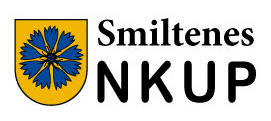 Iepirkums Publisko iepirkumu likuma 9. panta kārtībāIepirkuma “Daudzdzīvokļu dzīvojamās mājas Smiltenē, Daugavas ielas 7A pārbūves būvdarbu būvuzraudzība”.(Iepirkuma identifikācijas Nr. SNKUP/2017/3/IEP)NOLIKUMSSmiltene, 2017Vispārīgā informācijaPasūtītājs un tā kontaktpersonaIepirkuma metodeIepirkums tiek organizēts saskaņā ar Publisko iepirkumu likuma (turpmāk – PIL) 9. pantuInformācija par iepirkuma priekšmetuIepirkuma identifikācijas Nr.: SNKUP/2017/3/IEP;CPV kods: 71247000-1 (būvdarbu būvuzraudzība); Iepirkuma priekšmets: “Daudzdzīvokļu dzīvojamās mājas Smiltenē, Daugavas ielas 7A pārbūves būvdarbu būvuzraudzība”, saskaņā ar nolikuma 1.pielikumā noteikto Tehnisko specifikāciju;Līguma izpildes vieta: Daugavas iela 7A, Smiltene, Smiltenes novads;Līguma izpildes termiņš: no 2017. gada decembra līdz 2018. gada decembrim vai līdz objekta nodošanai ekspluatācijā.Piedāvājuma derīguma termiņš: 90 (deviņdesmit) kalendārās dienas no piedāvājuma atvēršanas dienas;Iepirkums nav sadalīts daļās. Piedāvājumu drīkst iesniegt tikai par visu iepirkuma priekšmetu. Piedāvājumā drīkst būt tikai viens finanšu piedāvājuma variants;Pamatojoties uz Publisko iepirkumu likuma 51. panta ceturto daļu, Komisija piešķir līguma slēgšanas tiesības Saimnieciski visizdevīgākajam piedāvājumam ar viszemāko cenu no piedāvājumiem, kas atbilst nolikuma prasībām un tehniskajai specifikācijai;Apmaksa: saskaņā ar iepirkuma Līguma nosacījumiem, nolikuma 8.Pielikums;Iepirkuma nolikuma saņemšanaAr Iepirkuma nolikumu un tā pielikumiem, kas ir nolikuma neatņemama sastāvdaļa, un aktuālo informāciju var iepazīties SIA “Smiltenes NKUP” mājaslapā www.smiltenesnkup.lv, sadaļā “Iepirkumi”;Ar nolikumu klātienē, līdz piedāvājumu iesniegšanas termiņa beigām, pretendenti var iepazīties SIA “Smiltenes NKUP”, Pils iela 3a, Smiltene, darba laikā no 8.00 līdz 17.00 (pārtraukums no 12.00 līdz 13.00);Komisija nav atbildīga par to, ja kāda ieinteresētā persona nav iepazinusies ar informāciju, kam ir nodrošināta brīva un tieša elektroniska pieeja;Ieinteresēto pretendentu pienākums ir pastāvīgi sekot līdzi aktuālajai informācijai Pasūtītāja interneta mājaslapā un ievērtēt to, sagatavojot savu piedāvājumu. Piedāvājuma iesniegšanaPiedāvājumu iesniegšanas termiņš: līdz 2017. gada 01. septembris plkst. 10:00;Pretendents piedāvājumu var iesniegt personīgi SIA „Smiltenes NKUP” Pils ielā 3a, Smiltenē, darba laikā no 8.00 līdz 17.00, (pārtraukums no 12.00 līdz 13.00) vai pa pastu SIA „Smiltenes NKUP” Pils ielā 3a, Smiltenē, LV-4729. Pa pastu sūtītajiem piedāvājumiem jābūt saņemtiem SIA “Smiltenes NKUP” līdz nolikumā noteiktajam piedāvājumu iesniegšanas termiņam;Piedāvājumu, kas iesniegts pēc noteiktā termiņa beigām, Pasūtītājs to neizskata un neatvērtu atdod atpakaļ Pretendentam;Ja Piedāvājums saņemts atvērtā vai bojātā iepakojumā, atbildīgā persona uz iepakojuma izdara atzīmi par konstatēto noformējumu. Pasūtītājs to neizskata un nekavējoties veic pasākumus, lai par to informētu Pretendentu; Saņemot piedāvājumus, pasūtītājs reģistrē tos piedāvājumu iesniegšanas secībā. Iesniegto piedāvājumu sarakstā norāda pretendentu (juridiskai personai – nosaukumu, fiziskai persona – vārdu, uzvārdu), piedāvājuma iesniegšanas datumu un laiku;Pretendents, iesniedzot piedāvājumu, var pieprasīt apliecinājumu tam, ka piedāvājums ir saņemts (ar norādi par piedāvājuma saņemšanas laiku);Pretendents var atsaukt vai mainīt savu piedāvājumu līdz piedāvājumu iesniegšanas termiņa beigām, ierodoties personīgi piedāvājumu uzglabāšanas vietā SIA „Smiltenes NKUP” Pils ielā 3a, Smiltenē, darba laikā no 8.00 līdz 17.00, (pārtraukums no 12.00 līdz 13.00). Piedāvājuma grozījumi vai paziņojums par piedāvājuma atsaukšanu jāiesaiņo, jānoformē un jāiesniedz tāpat kā piedāvājums, attiecīgi norādot „Piedāvājuma grozījumi” vai „Piedāvājuma atsaukums”. Piedāvājuma atsaukšanai ir bezierunu raksturs un tā izslēdz pretendentu no tālākas dalības iepirkumā. Piedāvājuma mainīšanas gadījumā par piedāvājuma iesniegšanas laiku tiks uzskatīts pēdējā piedāvājuma iesniegšanas brīdis;Visiem pretendentiem iepirkumā tiek piemēroti vienādi noteikumi.Piedāvājuma atvēršanaPiedāvājumu atvēršana notiks atklātā atvēršanas sanāksmē 2017. gada 01. septembrī, plkst. 10.00, SIA „Smiltenes NKUP” Pils ielā 3a, Smiltene, II. stāvā, zālē;Interesenti, kas piedalās sanāksmē, reģistrējas iepirkuma komisijas sagatavotajā reģistrācijas lapā, kurā tiek uzrādīts personas vārds, uzvārds, pārstāvētais uzņēmums un paraksts;Pretendenta iesniegtajam piedāvājumam jābūt derīgam t.i. saistošam iesniedzējam, līdz iepirkuma līguma noslēgšanai, bet ne mazāk kā 90 (deviņdesmit) dienas, skaitot no noteiktās iepirkuma piedāvājuma atvēršanas dienas;Ja objektīvu iemeslu dēļ iepirkuma līgumu nevar noslēgt 1.7.3. punktā noteiktajā termiņā, pasūtītājs var rakstiski pieprasīt piedāvājuma derīguma termiņa pagarināšanu. Savu atbildi Pretendents rakstiski paziņo pasūtītājam.Piedāvājuma noformēšanaPretendentam jāiesniedz 1 (viens) piedāvājuma oriģināls un 1 (viena) piedāvājuma kopija papīra formātā (uz piedāvājuma daļu oriģināliem un to kopijām norāda attiecīgi “ORĢINĀLS” un “KOPIJA”);Uz piedāvājuma titullapas ir vismaz jānorāda: Iepirkuma nosaukums, identifikācijas numurs; Pretendenta nosaukums un reģistrācijas numurs;Pretendenta pasta adrese, faksa numurs vai e-pasta adrese un telefona numurs;Piedāvājumam jābūt sašūtam vienā sējumā;Pretendents piedāvājumu iesaiņo un iesniedz aizlīmētā iepakojumā, uz kura norāda:Pasūtītāja nosaukumu, reģistrācijas numuru un juridisko adresi;Pretendenta nosaukumu, reģistrācijas numuru un juridisko adresi;Pretendenta kontaktpersonu (vārds, uzvārds un kontaktinformācija);Atzīmi: Piedāvājums iepirkumam “Daudzdzīvokļu dzīvojamās mājas Smiltenē, Daugavas ielas 7A pārbūves būvdarbu būvuzraudzība”, ID Nr. SNKUP/2017/3/IEP. Neatvērt līdz 2017. gada 01. septembrim, plkst. 10:00;Piedāvājums jāsagatavo latviešu valodā. Ja piedāvājumā iekļauti dokumenti svešvalodā, tad pretendents pievieno tulkojumu valsts valodā saskaņā ar MK 2000. gada 22. augusta noteikumiem Nr.291 “Kārtība, kādā apliecināmi dokumentu tulkojumi valsts valodā”. Svešvalodā sagatavots dokuments, kuram nav pievienots atbilstošs tulkojums latviešu valodā, netiek pieņemts un tiek uzskatīts, ka šis dokuments nav iesniegts. Citās valstīs izsniegtajiem valsts pārvaldes iestāžu vai notariālajiem dokumentiem jābūt legalizētiem normatīvajos aktos noteiktajā kārtībā. Ja minētā prasība nav izpildīta, tiek uzskatīts, ka šis dokuments nav iesniegts;Piedāvājums jāiesniedz datorrakstā uz sanumurētām lapām, aiz titullapas jābūt satura rādītājam, numerācijai jāatbilst pievienotajam satura rādītājam, piedāvājumam jābūt caurauklotam tā, lai piedāvājumā iekļautās lapas nav, iespējams atdalīt vienu no otras, ar uzlīmi. Uz uzlīmes jābūt norādītam lapu skaitam un datumam, uzlīmei jābūt apzīmogotai (ja attiecināms) un Pretendenta (likumiskā pārstāvja vai pilnvarotās personas) parakstītai. Iesniedzot piedāvājumu vai pieteikumu, pretendents ir tiesīgs visu iesniegto dokumentu atvasinājumu un tulkojumu pareizību apliecināt ar vienu apliecinājumu, ja viss piedāvājums vai pieteikums ir cauršūts vai caurauklots. Ja iepirkuma komisijai rodas šaubas par iesniegtā dokumenta kopijas autentiskumu, tā pieprasa, lai pretendents uzrāda dokumenta oriģinālu;Visi iesniedzamie dokumenti jānoformē atbilstoši Dokumentu juridiskā spēka likuma prasībām un Ministru kabineta 2010. gada 28. septembra noteikumu Nr.916 „Dokumentu izstrādāšanas un noformēšanas kārtība” prasībām;Piedāvājumā iekļautajiem dokumentiem jābūt skaidri salasāmiem, bez dzēsumiem, aizkrāsojumiem, neatrunātiem labojumiem, svītrojumiem un papildinājumiem. Ja uz piedāvājuma lapām tiek izdarīti labojumi, tie jāparaksta Pretendenta likumiskajam pārstāvim vai pilnvarotajai personai;Par jebkuru informāciju, kas ir konfidenciāla, jābūt īpašai norādei;Visa nolikumā prasītā informācija (dokumenti) ir jāiesniedz atbilstoši nolikuma prasībām un nolikuma pielikumos pievienotajām veidlapām (formām).Informācijas apmaiņaSaziņa starp Pasūtītāju un Pretendentu iepirkuma ietvaros notiek rakstveidā (latviešu valodā) un adresē SIA “Smiltenes NKUP” Iepirkuma komisijai, iesniegumu nosūtot: Pa pastu (SIA “Smiltenes NKUP”, Pils iela 3a, Smiltene, Smiltenes novads, LV – 4729), faksu (nr. 64773204) vai Elektroniski (izmantojot drošu elektronisko parakstu), saziņas dokumentus nosūtot uz e-pastu (smiltenesnkup@gmail.com);Elektroniski nosūtītai informācijai bez elektroniskā paraksta ir tikai informatīvs raksturs;Saziņas dokuments, nosūtot pa faksu, ir uzskatāms par saņemtu brīdī, kad nosūtītāja fakss ir saņēmis paziņojumu par faksa sūtījuma saņemšanu;Saziņas dokumentā ietver Iepirkuma nosaukumu un identifikācijas numuru;Pasūtītājs saziņas dokumentu, skaidrojumus, papildinājumus u.c. informāciju, kas saistīta ar iepirkumu, publicē mājaslapā www.smiltenenkup.lv, atbilstoši Publisko iepirkumu likuma 36. pantam. Pretendentiem ir pienākums un tā ir viņu atbildība sekot līdzi informācijai norādītajā mājaslapā;Ja ieinteresētais pretendents ir laikus pieprasījis papildus informāciju par Iepirkuma dokumentos iekļautajām prasībām attiecībā uz piedāvājuma sagatavošanu un iesniegšanu vai pretendentu atlasi, papildus informācija tiek sniegta 5 (piecu) dienu laikā no pieprasījuma saņemšanas, bet ne vēlāk kā 6 (sešas) dienas pirms piedāvājumu iesniegšanas termiņa beigām;Prasības pretendentiemIepirkumā var piedalīties fiziska vai juridiska persona, vai personu apvienība jebkurā to kombinācijā, kas atbilst iepirkuma dokumentācijā noteiktajām prasībām. Piedalīšanās iepirkumā ir pretendenta brīvas gribas izpausme. Iepirkuma noteikumi visiem pretendentiem ir vienādi; Pretendentu iepirkuma ietvaros pārstāv:pretendents (ja pretendents ir fiziska persona) vai tā pilnvarota persona;pretendenta paraksttiesīga amatpersona (ja pretendents ir juridiska persona) vai pretendenta amatpersonas pilnvarota persona;ja pretendents ir personālsabiedrība (pilnsabiedrība vai komandītsabiedrība), piedāvājumā norādīts personālsabiedrības biedrs, ievērojot 2.2.1. un 2.2.2.apakšpunktā noteikto kārtību;visi personu apvienības dalībnieki, ievērojot 2.2.1. un 2.2.2.apakšpunktā noteikto (ja pretendents ir personu apvienība);Uz pretendentu neattiecas PIL 9. panta astotajā daļā noteiktie izslēgšanas nosacījumi (nosacījumi pretendenta izslēgšanai no dalības iepirkumā attiecas arī uz pretendenta norādīto personu, uz kuras iespējām pretendents balstās, lai apliecinātu, ka tā kvalifikācija atbilst paziņojumā par plānoto līgumu vai iepirkuma dokumentos noteiktajām prasībām, kā arī uz visiem personālsabiedrības biedriem, ja pretendents ir personālsabiedrība);Pretendents, personālsabiedrība un visi personālsabiedrības biedri (ja piedāvājumu iesniedz personālsabiedrība) vai visi personu apvienības dalībnieki (ja piedāvājumu iesniedz personu apvienība), pretendenta norādītie apakšuzņēmēji, uz kuru iespējām Pretendents balstās, lai apliecinātu, ka tā kvalifikācija atbilst nolikuma prasībām, ir reģistrētas Būvkomersantu reģistrā saskaņā ar Būvniecības likuma noteikumiem un MK 2014. gada 25. februāra noteikumiem Nr. 116. “Būvkomersantu reģistrācijas noteikumi”  vai līdzvērtīgā reģistrā ārvalstīs, vai pretendentam ir kompetentas institūcijas izsniegta licence, sertifikāts vai cits līdzvērtīgs dokuments, ka attiecīgās valsts normatīvie tiesību akti paredz profesionālo reģistrāciju, licences, sertifikāta vai citu līdzīgu dokumentu izsniegšanu. Atbilstība profesionālās darbības veikšanai:Pretendents ir reģistrēts, licencēts vai sertificēts atbilstoši reģistrācijas vai pastāvīgās dzīvesvietas valsts normatīvo aktu prasībām un tiesīgam veikt pasūtītājam nepieciešamos būvdarbus. Prasība attiecas arī uz personālsabiedrību un visiem personālsabiedrības biedriem (ja piedāvājumu iesniedz personālsabiedrība) vai visiem piegādātāju apvienības dalībniekiem (ja piedāvājumu iesniedz piegādātāju apvienība), kā arī apakšuzņēmējiem (ja pretendents plāno piesaistīt apakšuzņēmējus):Latvijā reģistrētam pretendentam Uzņēmuma reģistra izziņas kopija nav jāiesniedz. (Par Latvijā reģistrētiem pretendentiem (juridiskām personām) pasūtītājs pārbaudi veic publiski pieejamās datu bāzēs;Fiziskām personām jāiesniedz VID izsniegta nodokļa maksātāja reģistrācijas apliecības kopija iesniegt tikai tad, ja tiek slēgts iepirkuma līgums;Ja pretendents nav reģistrēts Latvijā, tam jāiesniedz reģistrācijas valstī izsniegtas reģistrācijas apliecības kopija.Tehniskās un profesionālās spējas:Pretendenta kopējais finanšu apgrozījums (bez pievienotā vērtības nodokļa (turpmāk tekstā - PVN) būvdarbu līgumu būvuzraudzības jomā pēdējo 3 (trīs) noslēgto finanšu gadu laikā (par noslēgto finanšu gadu uzskata gadu, par kuru ir sastādīts un normatīvajos aktos noteiktajā kārtībā apstiprināts gada pārskats) ir vismaz EUR 130 000 (viens simts trīsdesmit tūkstoši eiro) bez PVN. Pretendents, kas dibināts vēlāk, apliecina finanšu apgrozījumu par nostrādāto periodu.Pretendentam iepriekšējo 3 (trīs) gadu laikā (2014., 2015., 2016) un 2017. gadā un līdz piedāvājuma iesniegšanas brīdim ir pieredze būvuzraudzībā vismaz 3 (trijās) publiskās vai dzīvojamās ēkās (darbi pabeigti, objekti nodoti ekspluatācijā), kuru platība, kurā veikti darbi, ir vismaz 2300 m2 un no kurām 2 (divu) ēku būvdarbu izmaksas ir 860 000 (astoņi simti sešdesmit tūkstoši) EUR bez PVN.Pretendents būvuzraudzības izpildes procesu nodrošina ar kvalificētiem speciālistiem:Atbildīgais būvuzraugs - sertificēts ēku būvdarbu būvuzraugs, kuram iepriekšējo 3 (trīs) gadu laikā (2014., 2015., 2016) un 2017. gadā un līdz piedāvājuma iesniegšanas brīdim ir pieredze kā atbildīgajam būvuzraugam vismaz 3 publiskās vai dzīvojamās ēkās (darbi pabeigti, objekti nodoti ekspluatācijā), kuru platība, kurā veikti darbi, ir vismaz 2300 m2 un no kurām 2 (divu) ēku būvdarbu izmaksas ir 860 000 (astoņi simti sešdesmit tūkstoši) EUR bez PVN.sertificēts energouzraugs/ energoauditors, kurš iepriekšējo 3 (trīs) gadu laikā (2014., 2015., 2016) un 2017. gadā un līdz piedāvājuma iesniegšanas brīdim ir pieredze vismaz 2 (divās) publiskās vai dzīvojamās ēkās, kurās atbildīgais speciālists veicis ēkas energouzrauga funkciju (darbi pabeigti, objekti nodoti ekspluatācijā):būvdarbu gaitā veikti norobežojošo konstrukciju siltināšanas darbi, logu nomaiņa, kā arī ventilācijas sistēmas un/vai apkures sistēmas izbūves/ pārbūves darbi;Atbildīgais energouzraugs izgājis tālākizglītības/ apmācības kursus par zema patēriņa ēku būvniecības, projektēšanas pamatprincipiem, kas dokumentāli apliecināms, nokārtojis energoauditora eksāmenu.Atbildīgais energouzraugs/ energoauditors izsniedzis ēkas energoefektivitātes sertifikātu atjaunojamai/ pārbūvējamai ēkai.sertificēts siltumapgādes un ventilācijas sistēmu būvuzraugs iepriekšējo 3 (trīs) gadu laikā (2014., 2015., 2016) un 2017. gadā un līdz piedāvājuma iesniegšanas brīdim ir pieredze vismaz 2 (divās) publiskās vai dzīvojamās ēkā (darbi pabeigti, objekti nodoti ekspluatācijā), kur katras ēkas platība ir vismaz 1600 m2, kur: būvdarbu gaitā veikti norobežojošo konstrukciju siltināšanas darbi, logu nomaiņa, kā arī ventilācijas sistēmas un/vai apkures sistēmas izbūves/rekonstrukcijas darbi.sertificēts elektroietaišu izbūves darbu būvuzraugs, kuram iepriekšējo 3 (trīs) gadu laikā (2014., 2015.,2016) un 2017. gadā līdz piedāvājuma iesniegšanas brīdim ir pieredze vismaz 2 (divās) publiskās vai dzīvojamās ēkās (darbi pabeigti, objekti nodoti ekspluatācijā), kuru platība, kurā veikti darbi, ir vismaz 2300 m2, kur:būvdarbu gaitā veikti norobežojošo konstrukciju siltināšanas darbi, logu nomaiņa, kā arī ventilācijas sistēmas un/vai apkures sistēmas izbūves/rekonstrukcijas darbi.sertificēts elektronisko sakaru sistēmu darbu būvuzraugs, kuram iepriekšējo 3 (trīs) gadu laikā (2014., 2015.,2016) un 2017. gadā līdz piedāvājuma iesniegšanas brīdim ir pieredze vismaz 2 (divās) publiskās vai dzīvojamās ēkās (darbi pabeigti, objekti nodoti ekspluatācijā), kur katras ēkas platība ir vismaz 1600 m2, kur:būvdarbu gaitā veikti norobežojošo konstrukciju siltināšanas darbi, logu nomaiņa, kā arī ventilācijas sistēmas un/vai apkures sistēmas izbūves/rekonstrukcijas darbi.sertificēts ūdensapgādes un kanalizācijas tīklu būvuzraugs, kuram iepriekšējo 3 (trīs) gadu laikā (2014., 2015., 2016.) un 2017. gadā līdz piedāvājuma iesniegšanas brīdim ir pieredze vismaz 2 (divās) publiskās vai dzīvojamās ēkās (darbi pabeigti, objekti nodoti ekspluatācijā), kur katras ēkas platība ir vismaz 1600 m2, kur:būvdarbu gaitā veikti norobežojošo konstrukciju siltināšanas darbi, logu nomaiņa, kā arī ventilācijas sistēmas un/vai apkures sistēmas izbūves/rekonstrukcijas darbi.Pretendentam ir pieejami darba uzdevumu izpildei atbilstoši speciālisti un darbinieki, ka arī vajadzīgie tehnikas, materiālie, finanšu un citi resursi, lai kvalitatīvi un noteiktajā termiņā pilnībā izpildītu paredzamo līgumu. Pretendents ir finansiāli un organizatoriski spējīgs realizēt Iepirkumam iesniegto piedāvājumu norādītajā laikā, kvalitātē un apjomā;Pretendenta norādītie speciālisti ir darba tiesiskajās attiecībās ar pretendentu vai tā norādītajiem apakšuzņēmējiem, vai ir parakstījuši apliecinājumu par dalību līguma izpildē, ja pretendentam tiks piešķirtas iepirkuma līguma izpildes tiesības;Pretendents līguma darbības laikā par saviem līdzekļiem veic būvspeciālista profesionālās atbildības apdrošināšanu, atbilstoši MK noteikumiem Nr.502.KVALIFIKĀCIJAS IESNIEDZAMIE – DOKUMENTIPretendenta pieteikums dalībai iepirkumā, kas apliecina pretendenta apņemšanos veikt pakalpojumu atbilstoši nolikuma un tā pielikumu prasībām. Pieteikumu sagatavo atbilstoši nolikumam pievienotajai formai atbilstoši nolikuma 2.pielikumam. Pieteikums jāparaksta pretendenta pārstāvim ar pārstāvības tiesībām vai tā pilnvarotai personai. Ja pretendents ir personu apvienība jebkurā to kombinācijā vai personālsabiedrība, pieteikums jāparaksta katra personu apvienības dalībnieka vai personālsabiedrības biedra pārstāvim ar pārstāvības tiesībām vai tā pilnvarotai personai, pieteikumā norādot personu, kura pārstāv personu apvienību vai personālsabiedrību iepirkumā, kā arī katras personas atbildības apjomu;Dokuments vai dokumenti, kas apliecina piedāvājuma dokumentus, parakstījušās, kā arī piedāvājuma daļu caurauklojumus apliecinājušās personas tiesības pārstāvēt pretendentu Iepirkuma ietvaros. Ja dokumentus, kas attiecas tikai uz atsevišķu personālsabiedrības biedru vai personu apvienības dalībnieku paraksta un apliecina attiecīgā personālsabiedrības biedra vai personu apvienības dalībnieka pilnvarota persona, jāiesniedz dokuments vai dokumenti, kas apliecina šīs personas tiesības pārstāvēt attiecīgo personālsabiedrības biedru vai personu apvienības dalībnieku Iepirkuma ietvaros. Juridiskas personas pilnvarai pievieno dokumentu, kas apliecina pilnvaru parakstījušās paraksttiesīgās amatpersonas tiesības pārstāvēt attiecīgo juridisko personu;Ārvalstu uzņēmumiem (uzņēmējsabiedrībām) kompetentas attiecīgās valsts institūcijas izsniegts dokuments, kas apliecina, ka pretendents ir reģistrēts likumā noteiktajos gadījumos un likumā noteiktajā kārtībā. Par Latvijā reģistrētiem pretendentiem (juridiskām personām) pasūtītājs pārbaudi veic publiski pieejamās datu bāzēs. Ja piedāvājumu iesniedz personu apvienība, un Pasūtītājs pieņems lēmumu slēgt iepirkuma līgumu ar konkrēto personu apvienību, tai būs jāreģistrējas komercreģistrā (vai līdzvērtīgā reģistrā ārvalstīs) līdz iepirkuma līguma noslēgšanai. Šajā gadījumā personu apvienība iesniedz apliecinājumu brīvā formā par gatavību reģistrēties komercreģistrā (vai līdzvērtīgā reģistrā ārvalstīs), ja tai tiks piešķirtas līguma slēgšanas tiesības. Par reģistrāciju Būvkomersantu reģistrā Pasūtītājs pārliecinās Būvniecības informācijas sistēmā https://bis.gov.lv/bisp/. Ja dati par Pretendentu ir pieejami Būvniecības informācijas sistēmā, reģistrācijas apliecības kopija NAV jāiesniedz. Pretendentam un/vai saistītajām personām, kas nav reģistrētas Būvkomersantu reģistrā, ir jāiesniedz apliecinājums, ka gadījumā, ja tās tiks atzītas par uzvarētāju, tās pirms līguma slēgšanas reģistrēsies Būvkomersantu reģistrā un nodarbinās sertificētus speciālistus (norādot sertificēto speciālistu vārdus) atbilstošā formā. Ja Pretendents ir reģistrēts ārvalstīs, jāiesniedz attiecīga profesionālā reģistra izsniegtas reģistrācijas apliecības kopija vai kompetentas institūcijas izsniegtas licences, sertifikāta vai cita līdzvērtīga dokumenta kopija, ja attiecīgās valsts normatīvie tiesību akti paredz profesionālo reģistrāciju, licences, sertifikāta vai citu līdzvērtīgu dokumentu iesniegšanu.Lai apliecinātu nolikuma 2.6.1. punktā noteiktās prasības – Pretendentam jāiesniedz zvērināta revidenta apstiprinātas pēdējo 3 (trīs) noslēgto finanšu gadu pārskatu kopijas. Ja pretendents ir personu apvienība, tad visu personu apvienības dalībnieku kopējam finanšu apgrozījumam kopā jābūt ne mazākam, kā nolikuma 2.6.1. punktā noteiktajam pretendenta finanšu apgrozījumam pēdējo 3 (trīs) noslēgto finanšu gadu laikā. Ja pretendents ir dibināts vēlāk, tad finanšu apgrozījumam jāatbilst iepriekš minētajai prasībai attiecīgajā laika periodā. Pretendenta sagatavots apliecinājums atbilstoši nolikuma 3.pielikuma formai, par pretendenta pieredzi iepriekšējo 3 (trīs) gadu laikā, atbilstoši nolikuma 2.6.2. punktam. Papildus iesniedzot 3(trīs) pasūtītāja pozitīvas atsauksmes, kas apliecina nolikuma 2.6.2. punkta prasīto pieredzi. Lai apliecinātu nolikuma 2.6.3. punktā noteiktās prasības izpildi – Informācija par atbildīgo būvuzraugu atbilstoši nolikuma 4.pielikumam, pievienojot, attiecīgos izglītību, kvalifikāciju apliecinošo dokumentu kopijas. Papildus obligāti iesniedzot dokumenta kopija, kas apliecina pieredzi, atbilstoši nolikuma 2.6.3.punkta 2.6.3.1. apakšpunkta prasībām (akts par objekta pieņemšanu ekspluatācijā/apliecinājums par būves gatavību ekspluatācijā/būvatļauja/saistību raksts).Lai apliecinātu nolikuma 2.6.3. punktā noteiktās prasības izpildi – Informācija par piedāvāto personālu atbilstoši nolikuma 4.pielikumam, pievienojot, attiecīgos izglītību, kvalifikāciju apliecinošo dokumentu kopijas. Papildus obligāti iesniedzot dokumenta kopija, kas apliecina pieredzi, atbilstoši nolikuma 2.6.3.punkta 2.6.3.2.; 2.6.3.3.; 2.6.3.4.; 2.6.3.5.; 2.6.3.6. apakšpunktu prasībām (akts par objekta pieņemšanu ekspluatācijā/apliecinājums par būves gatavību ekspluatācijā/būvatļauja/saistību raksts vai cits apliecinošs dokuments).Piesaistīto speciālistu (arī atbildīgā būvuzrauga) apliecinājumi par gatavību piedalīties darbu izpildē.Personai, kuras profesionālā kvalifikācija ir iegūta ārzemēs, jāiesniedz Latvijas Republikas kompetentas institūcijas izdotas profesionālās atzīšanas apliecības vai sertifikāta, vai arī cita dokumenta, kas apliecina ārvalstīs iegūtās izglītības un profesionālās kvalifikācijas atbilstību Latvijas Republikā noteiktajām prasībām, kopija. Ja Pretendents piesaista ārvalstu speciālistu, tad iesniedz apliecinājumu, ka tā piesaistītais ārvalstu speciālists ir tiesīgi sniegt konkrētos pakalpojumus, kā arī gadījumā, ja ar pretendentu tiks noslēgts iepirkuma līgums, tas ne vēlāk kā piecu darbdienu laikā no iepirkuma līguma noslēgšanas normatīvajos aktos noteiktajā kārtībā iesniegs atzīšanas institūcijai deklarāciju par īslaicīgu profesionālo pakalpojumu sniegšanu Latvijas Republikā reglamentētā profesijā.Ja pretendents plāno piesaistīt apakšuzņēmējus vai balstās uz to pieredzi, pretendentam ir jāiesniedz par visiem apakšuzņēmējiem:apakšuzņēmējiem nododamās iepirkuma daļas apraksts atbilstoši Apakšuzņēmējiem nododamās iepirkuma daļas izpildes sarakstam, atbilstoši nolikuma 5.pielikumam;rakstisks apakšuzņēmēja apliecinājums atbilstoši Apakšuzņēmēja apliecinājuma formai, atbilstoši nolikuma 6.pielikumam;dokumenti, kas apliecina apakšuzņēmēja atbilstību nosacījumiem pretendenta dalībai iepirkumā (ja pretendents plāno balstīties uz apakšuzņēmēja pieredzi, tehniskajām un profesionālajām spējām);Ja pretendents ir personu apvienība, pretendentam ir jāiesniedz:visu apvienības dalībnieku parakstīts saistību raksts (protokols, vienošanās, dibināšanas līgums vai cits dokuments), kurš apliecina, ka:katrs personu apvienības dalībnieks atsevišķi un visi kopā ir atbildīgi par iepirkuma līguma izpildi;visi personu apvienības dalībnieki ir pilnvarojuši, vienu no dalībniekiem parakstīt iepirkuma līgumu un citus dokumentus, saņemt un izdot rīkojumus personu apvienības dalībnieku vārdā, kā arī saņemt maksājumus no Pasūtītāja;Ja pretendents ir personālsabiedrība, jāiesniedz personālsabiedrības līguma kopija vai izraksts no līguma, vai cita dokumenta (protokols, vienošanās) kopija, kas apliecina katra personālsabiedrības biedra kompetenci un atbildības sadalījumu, ja tas nav ietverts personālsabiedrības līgumā vai tā izrakstā;Pilnvaras oriģināls vai Pretendenta apliecināta pilnvaras kopija, ja pretendenta piedāvājumu paraksta pilnvarota persona;Finanšu piedāvājumsFinanšu piedāvājumu Pretendents sagatavo atbilstoši nolikuma 7.pielikuma pievienotajai Finanšu piedāvājuma formai, atbilstoši Tehniskajai specifikācijai, nolikuma 1.pielikumam un iepirkuma līguma projektā 8.pielikumā iekļautajiem noteikumiem.Piedāvātajā līgumcenā Pretendents:iekļauj visas izmaksas, kas saistītas ar iepirkuma Tehniskajā specifikācijā norādīto darbu un nosacījumu kvalitatīvu izpildi;iesaistīto speciālistu darba algas izmaksas;visus valsts un pašvaldību noteiktos nodokļus un nodevas;citas izmaksas, kas ir saistošas Pretendentam, lai nodrošinātu līguma izpildi, tai skaitā iespējamie sadārdzinājumi;Pretendents pievienotās vērtības nodokli (PVN) norāda atbilstoši Latvijas Republikas spēkā esošajos normatīvajos aktos noteiktajai kārtībai un noteiktajām likmēm;Piedāvājuma līgumcena ir jāaprēķina un jānorāda eiro (EUR bez PVN) ar precizitāti 2 (divas) zīmes aiz komata;Cenas, kuras piedāvā Pretendents, ir fiksētas uz visu līguma izpildes laiku. PIEDĀVĀJUMU VĒRTĒŠANA Komisija slēgtās sēdēs atlasa pretendentus saskaņā ar izvirzītajām kvalifikācijas prasībām, pārbauda piedāvājumu atbilstību nolikumā noteiktajām prasībām un izvēlas pretendenta piedāvājumu saskaņā ar izvēles kritērijiem. Komisija piedāvājumu vērtēšanu veic četros posmos: piedāvājumu noformējuma pārbaude, pretendentu atlase un kvalifikācijas pārbaude, tehnisko piedāvājumu atbilstības pārbaude un finanšu piedāvājumu pārbaude.Piedāvājumu noformējuma pārbaude: Komisija novērtē katra piedāvājuma atbilstību 1.8. punktā noteiktajām prasībām.Pretendenta piedāvājumu var neizskatīt, ja piedāvājuma dokumenti vai kāds no tiem nav parakstīti. Pieņemot lēmumu par šāda piedāvājuma noraidīšanu, komisija vērtē neatbilstības samērīgumu, ietekmi uz piedāvājuma īstumu un derīgumu, tā atbilstību iepirkumam, kuram tas ir iesniegts.Ja piedāvājums neatbilst kādai no piedāvājumu noformējuma prasībām, komisija pieņem lēmumu par piedāvājuma tālāku izskatīšanu vai noraidīšanu, ņemot vērā samērīguma principu un nenoraidot piedāvājumu formālu trūkumu dēļ, kas neietekmē iespēju piedāvājumu izvērtēt pēc būtības un nerada vienlīdzīgas attieksmes pret pretendentiem pārkāpumu.Pretendentu atlase un kvalifikācijas pārbaude:Komisija novērtē katra pretendenta atbilstību nolikuma 2. un 3. punktā noteiktajām pretendentu atlases prasībām, izņemot nolikuma 2.3. punktā minēto apstākļu esamību, ko pasūtītājs pārbaudīs tikai attiecībā uz pretendentu, kuram būtu piešķiramas līguma slēgšanas tiesības atbilstoši iepirkuma nolikumā noteiktajām prasībām un kritērijiem.Pretendentu izslēdz no turpmākās dalības iepirkumā, un piedāvājums netiek tālāk vērtēts, ja komisija konstatē, ka pretendents atbilstoši nolikuma prasībām nav iesniedzis nolikuma 3. punktā norādītos dokumentus, vai to saturs neatbilst nolikuma prasībām, vai pretendents ir iesniedzis nepatiesu informāciju savas kvalifikācijas novērtēšanai, vai vispār nav iesniedzis pieprasīto informāciju, tajā skaitā nav sniedzis komisijas pieprasīto precizējošo informāciju termiņā, kas nav garāks par 3 (trīs) darba dienām, vai citā garākā termiņā, kuru noteikusi komisija.Finanšu piedāvājuma pārbaude:Pēc pretendentu tehnisko piedāvājumu atbilstības pārbaudes komisija vērtē finanšu piedāvājumu atbilstību, vai finanšu piedāvājums sagatavots atbilstoši nolikuma prasībām. Komisija pārbauda, vai finanšu piedāvājumā nav aritmētisko vai pārrakstīšanās kļūdu, vai nav saņemts nepamatoti lēts piedāvājums, kā arī izvērtē un salīdzina piedāvātās līgumcenas.Komisija veic aritmētisko kļūdu pārbaudi pretendentu piedāvājumos. Vērtējot finanšu piedāvājumu, komisija rīkojas saskaņā ar PIL 41. panta devīto daļu.PIEDĀVĀJUMA IZVĒLES KRITĒRIJS UN LĒMUMA PIEŅEMŠANAPēc pretendentu atlases un piedāvājumu atbilstības pārbaudes, komisija no nolikumā norādītajām prasībām atbilstošajiem piedāvājumiem izvēlēsies saimnieciski visizdevīgāko piedāvājumu ar zemāko cenu.Vērtējot piedāvājumus, komisija ņems vērā kopējo līgumcenu par visu iepirkuma priekšmetu bez pievienotās vērtības nodokļa.Pēc atlases dokumentu un finanšu piedāvājuma izvērtēšanas, komisija, attiecībā uz pretendentu, kuram atbilstoši iepirkuma nolikumā noteiktajām prasībām un izraudzītajam piedāvājuma izvēles kritērijam, būtu piešķiramas līguma slēgšanas tiesības pārbauda, vai nav iesniegts nepamatoti lēts piedāvājums. Lai pārbaudītu, vai nav iesniegts nepamatoti lēts piedāvājums, Komisija rīkojas saskaņā ar PIL 53. panta noteikumiem. Ja komisija konstatē, ka ir iesniegts nepamatoti lēts piedāvājums, tas tiek noraidīts.Pirms lēmuma par iepirkuma rezultātiem pieņemšanas, komisija attiecībā uz pretendentu, kuram atbilstoši iepirkuma nolikumā noteiktajām prasībām un izraudzītajam piedāvājuma izvēles kritērijam, būtu piešķiramas līguma slēgšanas tiesības, izmantojot Ministru kabineta noteikto informācijas sistēmu, pārbaudīs nolikuma 2.3.  punktā norādīto apstākļu esamību atbilstoši PIL 9. panta prasībām:attiecībā uz Latvijā reģistrētu (Latvijā atrodas pastāvīgā dzīvesvieta) pretendentu informāciju par maksātnespējas un likvidācijas procesu, iegūstot no Uzņēmumu reģistra un informāciju par saimnieciskās darbības apturēšanu, iegūstot Valsts ieņēmumu dienesta lēmumu par nodokļu maksātāju saimnieciskās darbības apturēšanu datubāzē. Faktu, ka informācija iegūta minētajās datubāzēs, apliecina izdrukas no šīm datubāzēm, kurās fiksēts informācijas iegūšanas laiks; attiecībā uz pretendentu un personām, uz kuru iespējām tas balstās (neatkarīgi no tā reģistrācijas valsts vai pastāvīgās dzīvesvietas) informāciju par nodokļu parādu esamību, tajā skaitā valsts sociālās apdrošināšanas obligāto iemaksu parādiem, kas kopsummā kādā valstīm pārsniedz 150 eiro, iegūstot Valsts ieņēmumu dienesta administrēto nodokļu (nodevu) parādnieku datubāzes un Nekustamā īpašuma nodokļa administrēšanas sistēmas pēdējās datu aktualizācijas datumā, neprasot pretendenta piekrišanu. Faktu, ka informācija iegūta, apliecina izdruka no datubāzes, kurā fiksēts informācijas iegūšanas laiks.Uz pretendenta norādīto personu, uz kuras iespējām tas balstās, lai apliecinātu, ka tā kvalifikācija atbilst prasībām, kas noteiktas paziņojumā par plānoto līgumu vai iepirkuma nolikumā, kā arī uz personālsabiedrības biedru, ja pretendents ir personālsabiedrība, ir attiecināmi 5.5.1. un 5.5.2. punkta nosacījumi.Attiecībā uz ārvalstī reģistrētu vai pastāvīgi dzīvojošu pretendentu un personām, uz kuru iespējām tas balstās, pieprasa, lai tas iesniedz attiecīgās kompetentās institūcijas izziņu, kas apliecina, ka uz to un personām, uz kuru iespējām tas balstās, neattiecas 5.5.1. un 5.5.2. punktā noteiktie gadījumi. Termiņu izziņu iesniegšanai pasūtītājs nosaka ne īsāku par 10 darbdienām pēc pieprasījuma izsniegšanas vai nosūtīšanas dienas. Ja attiecīgais pretendents noteiktajā termiņā neiesniedz minēto izziņu, pasūtītājs to izslēdz no dalības iepirkumā.Atkarībā no nolikuma 5.5.2. punktā noteiktās pārbaudes rezultātiem, komisija:neizslēdz pretendentu no dalības iepirkumā, ja konstatē, ka saskaņā ar Ministru kabineta noteiktajā informācijas sistēmā esošo informāciju pretendentam un PIL 9.panta astotās daļas 4. punktā minētajai personai nav nodokļu parādu, tai skaitā valsts sociālās apdrošināšanas obligāto iemaksu parādu, kas kopsummā pārsniedz 150 eiro;informē pretendentu par to, ka saskaņā ar Valsts ieņēmumu dienesta publiskās nodokļu parādnieku datubāzes vai Nekustamā īpašuma nodokļa administrēšanas sistēmas pēdējās datu aktualizācijas datumā Ministru kabineta noteiktajā informācijas sistēmā ievietoto informāciju tam vai personai, uz kuras iespējām tas balstās, piedāvājumu iesniegšanas termiņa pēdējā dienā vai arī dienā, kad pieņemts lēmums par iespējamu līguma slēgšanas tiesību piešķiršanu, ir nodokļu parādi, tai skaitā valsts sociālās apdrošināšanas obligāto iemaksu parādi, kas kopsummā pārsniedz 150 eiro, un nosaka termiņu 10 dienas pēc informācijas izsniegšanas vai nosūtīšanas dienas, līdz kuram iesniedzams apliecinājums. Ja noteiktajā termiņā apliecinājums nav iesniegts, pasūtītājs pretendentu izslēdz no dalības iepirkumā.Komisija nosaka saimnieciski visizdevīgāko piedāvājumu ar zemāko cenu un pieņem lēmumu par iepirkuma līguma slēgšanu ar pretendentu, kura piedāvājums atzīts par nolikuma prasībām atbilstošu un atbilst pasūtītāja budžeta finanšu iespējām.Iepirkuma rezultātu paziņošanaKomisija 3 (trīs) darba dienu laikā pēc lēmuma pieņemšanas nosūta normatīvajiem aktiem atbilstošu paziņojumu visiem pretendentiem, kā arī Smiltenes NKUP tīmekļa vietnē www.smiltenesnkup.lv nodrošina brīvu un tiešu elektronisku pieeju pieņemtajam lēmumam.  Iepirkuma uzvarētājam 10 (desmit) dienu laikā no pasūtītāja uzaicinājuma parakstīt iepirkuma līgumu nosūtīšanas dienas, jāiesniedz pasūtītājam parakstīts iepirkuma līgums. Ja norādītajā termiņā iepirkuma uzvarētājs neiesniedz iepriekšminētos dokumentus, tas tiek uzskatīts par atteikumu slēgt iepirkuma līgumu.Ja izraudzītais iepirkuma uzvarētājs atsakās slēgt iepirkuma līgumu ar pasūtītāju, komisija var atzīt par uzvarētāju pretendentu, kurš iesniedzis nākamo saimnieciski visizdevīgāko piedāvājumu ar zemāko cenu, vai pārtraukt iepirkumu, neizvēloties nevienu piedāvājumu.Grozījumus iepirkuma nolikumā, veic, ievērojot Publisko iepirkumu likuma 61. panta noteikumus.IepirkumU komisijaKomisija ir lemttiesīga, ja tās darbā piedalās vismaz 2/3 (divas trešdaļas) no komisijas locekļu kopskaita, bet ne mazāk kā 3 (trīs) komisijas locekļi.Iepirkumu komisijas tiesības:pārbaudīt nepieciešamo informāciju kompetentā institūcijā, publiski pieejamās datu bāzēs vai citos publiski pieejamos avotos, kā arī lūgt, lai pretendents izskaidro dokumentus, kas iesniegti komisijai rakstiski pieprasīt, precizēt iesniegto informāciju no pretendentiem, kas piedalās iepirkumā;pārbaudīt visu pretendentu sniegto ziņu patiesumu, tai skaitā kontaktējoties arī ar pretendentu pieredzes aprakstā norādītajām kontaktpersonām, informācijas patiesuma pārbaudīšanai un atsauksmju iegūšanai;pieaicināt komisijas darbā speciālistus vai ekspertus ar padomdevēja tiesībām;pārtraukt iepirkumu un neslēgt iepirkuma līgumu, ja tam ir objektīvs pamatojums, piemēram, nepietiekošs finansējums;veikt citas darbības saskaņā ar Publisko iepirkumu likumu, šo nolikumu un citiem normatīvajiem aktiem;Komisijas pienākumi:izskatīt pretendentu iesniegtos piedāvājumus, kas iesniegti noteiktajā piedāvājumu iesniegšanas termiņā;pieņemt lēmumu un triju darbdienu laikā informēt visus pretendentus par iepirkumā izraudzīto pretendentu vai pretendentiem, nosūtot iepirkuma komisijas lēmumu, kā arī savā mājaslapā internetā ievieto informāciju par iepirkuma rezultātiem;veikt citas darbības saskaņā ar Publisko iepirkumu likumu, šo nolikumu un citiem normatīvajiem aktiem.PretendentA tiesības un pienākumiPretendenta tiesības:iesniedzot piedāvājumu, pieprasīt apliecinājumu par piedāvājuma iesniegšanu;pirms piedāvājumu iesniegšanas termiņa beigām grozīt vai atsaukt iesniegto piedāvājumu. Piedāvājums atsaucams vai maināms pamatojoties uz rakstveida iesniegumu, kas saņemts, līdz pieteikumu iesniegšanas termiņa beigām, un apstiprināts ar pretendenta zīmogu (ja attiecināms) un pārstāvja parakstu; veikt citas darbības saskaņā ar Publisko iepirkumu likumu, citiem normatīvajiem aktiem un šo nolikumu;Pretendenta pienākumi:ja piedāvājums tiek sūtīts pasta sūtījumā, pretendents ir atbildīgs par savlaicīgu piedāvājuma izsūtīšanu, lai nodrošinātu piedāvājuma saņemšanu pasūtītāja norādītajā adresē līdz nolikumā noteiktajam termiņam;rakstveidā, komisijas norādītajā termiņā, sniegt atbildes un paskaidrojumus par piedāvājumu uz komisijas uzdotajiem jautājumiem;līdz ar piedāvājuma iesniegšanu apņemas ievērot visus iepirkuma nolikumā minētos noteikumus.NOLIKUMA PIELIKUMIIepirkuma nolikums sastādīts un apstiprināts latviešu valodā uz 12 (divpadsmit) lapām kam pievienoti 8 (astoņiem) pielikumi, kas ir šī nolikuma neatņemamas sastāvdaļas:1.pielikums – Tehniskā specifikācija; 2.pielikums – Pieteikums dalībai iepirkumā;3.pielikums – Pretendenta sniegto pakalpojumu saraksts;4.pielikums – Informācija par piedāvāto personālu;5.pielikums – Informācija par pretendenta apakšuzņēmējiem;6.pielikums – Apakšuzņēmēja apliecinājums (forma);7.pielikums – Finanšu piedāvājums;8.pielikums – Iepirkuma līguma projekts.SIA “Smiltenes NKUP” Iepirkumu komisijas priekšsēdētājs                                                           Aigars VīvuliņšPIELIKUMI1.pielikumsTEHNISKĀ SPECIFIKĀCIJADalībai iepirkuma “Daudzdzīvokļu dzīvojamās mājas Smiltenē, Daugavas ielas 7A pārbūves būvdarbu būvuzraudzība”. (ID Nr. SNKUP/2017/3/IEP)Būvuzraudzības darba uzdevumsDarbu izpildes termiņš:                 Aptuvenais būvuzraudzības veikšanas laiks – no 2017. gada novembra līdz  2018. gada decembrim, neieskaitot termiņā to laika posmu uz kuru tiek apturēta būvdarbu veikšana (būvniecībai nelabvēlīgi laika apstākļi u.tml.)Piedāvājuma cenā jāiekļauj :būvuzraudzības veikšana atbilstoši spēkā esošajiem normatīviem;būvuzraudzības dokumentācijas un atskaišu kārtošana;citi izdevumi, ja tādi paredzami;visi normatīvajos aktos paredzētie nodokļi un citi maksājumi.Būvuzraudzības darba uzdevums: Būvuzraudzība jāveic saskaņā ar Būvniecības likumu, Ministru kabineta 19.08.2014. noteikumu Nr.500 „Vispārējie būvnoteikumi” un citu saistošo normatīvo aktu prasībām.Jānodrošina nepārtraukta būvniecības procesa uzraudzība, tas ir Būvdarbu uzraudzība jāveic, kad vien tiek veikti būvdarbi, ja nepieciešams, arī ārpus normālā darba laika un brīvdienās.Būvuzraudzības veicējam jānodrošina atbildīgā būvuzrauga, turpmāk tekstā arī „Būvuzraugs”, piesaisti, kurš nodrošinās nepārtrauktu būvniecības procesa uzraudzību.Būvuzraugam ir saistoši Pasūtītāja pārstāvja, būvvaldes vai būvinspektora norādījumi par būvuzraudzības jautājumiem, ja tie tiek doti saskaņā ar LR būvniecības tiesību aktiem.	Būvuzraugs paraksta saistību rakstu saskaņā ar Ministru kabineta 19.08.2014. noteikumiem Nr.500 „Vispārējie būvnoteikumi”.Sadarbībā ar Būvdarbu izpildītāju, nodrošināt būvatļaujas saņemšanu.Pēc pasūtītāja pārstāvja pieprasījuma atbildīgajam būvuzraugam jāierodas nekavējoties, ne ilgāk kā 4 stundu laikā. Būvuzraugam jākontrolē un ikmēneša atskaitē jānorāda būvdarbos pielietoto materiālu atbilstība izstrādātajam projektam, kā arī ekvivalento materiālu pielietošanai, ja tādi uzrādīti būvuzņēmēja piedāvājumā.Būvuzrauga pienākumi:Piedalās būvsapulcēs, kurās piedalās Pasūtītāja pārstāvis, Autoruzraugs, Būvuzņēmējs, darbuzņēmējs/i un citi pieaicinātie būvniecības dalībnieki vai viņu pilnvaroti pārstāvji, parakstītie sapulču protokoli ir saistoši visiem būvniecības dalībniekiem.Ja nepieciešams, rakstveidā novērtē būvniecības riskus un iesniedz iespējamo problēmu risinājumus, tai skaitā nesaskaņu vai neskaidrību gadījumos starp Pasūtītāju, galveno būvuzņēmēju, darbuzņēmēju un Būvprojekta autoru – Autoruzraugu jebkurā minēto būvniecības dalībnieku kombinācijā.Pārbauda, vai būvuzņēmēja un darbuzņēmēju rīcībā ir būvdarbu veikšanai nepieciešamais Būvprojekts un cita būvdarbu veikšanai nepieciešamā dokumentācija.Iepazīstas ar Pasūtītāja un galvenā būvuzņēmēja, kā arī ar galvenā būvuzņēmēja un darbuzņēmēja/u, ja tāds/i iesaistīti būvdarbu veikšanā līgumiem.Nepieļauj būvdarbu uzsākšanu, ja nav saņemta būvatļauja.Pārbauda, vai pirms būvdarbu uzsākšanas ir veikti visi Vispārīgos būvnoteikumu 5.3. apakšnodaļā noteiktie būvdarbu sagatavošanas darbi.Pārbauda būvdarbu tehnoloģisko procesu secību un kvalitātes atbilstību Latvijas Būvnormatīvu prasībām un Būvprojektam, darbu veikšanas projektam, kā arī būvniecību, darba drošību un ugunsdrošību reglamentējošiem normatīviem aktiem.Pārbauda būvdarbos izmantojamo materiālu, konstrukciju u.t.t. ražotāju (piegādātāju) atbilstības deklarācijas, kā arī būvizstrādājumu atbilstību Būvprojektam.Ierodas būvlaukumā nekavējoties pēc Pasūtītāja pārstāvja, Būvprojekta autora - Autoruzrauga, kā arī būvinspektora vai cita atbilstošās būvvaldes amatpersonas pirmā uzaicinājuma.Saskaņā ar Vispārīgo būvnoteikumu 155.punkta prasībām, piedalās būvdarbu posmu, nozīmīgo būvkonstrukciju, segto darbu un citu izpildīto būvdarbu pieņemšanā.Pieņem tikai tos darbus, kas izpildīti atbilstoši Būvprojektam un normatīvajos aktos noteiktajām prasībām.Kontrolē Būvobjekta būvdarbu žurnālā un autoruzraudzības žurnālā ierakstīto norādījumu izpildi.Ziņo Pasūtītājam un būvvaldei, kā arī  Valsts ugunsdzēsības un glābšanas dienestam, Valsts darba inspekcijai par būvniecību reglamentējošo normatīvo aktu pārkāpumiem būvdarbu sagatavošanas un būvdarbu laikā, kā arī par atkāpēm no Būvprojekta.Nekavējoties izziņo strādājošo evakuāciju no būvlaukuma, ja būvlaukumā konstatētas bīstamas konstrukciju deformācijas vai sabrukšanas pazīmes vai tieši ugunsgrēka izcelšanās vai eksplozijas draudi, un nekavējoties paziņo par to Pasūtītājam un būvvaldei, kā arī, ja nepieciešams, izsauc Valsts ugunsdzēsības un glābšanas dienesta un citu speciālo dienestu pārstāvjus normatīvajos aktos noteiktajā kārtībā. Būvuzraugs savus rīkojumus un darbības koordinē ar Būvuzņēmēja atbildīgo būvdarbu vadītāju.Pārbauda Būvuzņēmēja iesniegtos, kā arī pats sagatavo un iesniedz komisijai, kura pieņem būvdarbu posmu izpildi vai pabeigto būvi ekspluatācijā, nepieciešamos dokumentus saskaņā ar Līgumu.Informē būvvaldi un Pasūtītāju, ja būves ekspluatācija ir uzsākta patvaļīgi.Apseko būvi un veic attiecīgus ierakstus būvdarbu žurnālā par būves pārbaudēs konstatētiem trūkumiem.Pārbauda un izvērtē no būvuzņēmēja saņemtos veikto būvdarbu izpildes aktus, akceptējot tos vai pamatoti rakstveidā noraida turpmāko 5 (piecu) darba dienu laikā no saņemšanas brīža, un par savu lēmumu nekavējoties informē Pasūtītāju.Kontrolē būvdarbu izmaksu atbilstību Pasūtītāja apstiprinātajām izmaksu tāmēm;Piedalās konstatēto defektu fiksācijā, noformējot to rakstiski un parakstot attiecīgi sastādītu aktu.Izpilda Pasūtītāja norādījumus un ieteikumus ar nosacījumu, ka tie nav pretrunā ar Būvprojektu un Latvijas Republikā spēkā esošiem normatīviem aktiem.Pieprasa no būvuzņēmēja būvuzraudzības procesā atklāto defektu, pārkāpumu vai atkāpju no Būvprojekta, būvdarbu tāmes un spēkā esošajiem Latvijas būvnormatīviem novēršanu un uzrauga atklāto defektu novēršanas izpildi.Kontrolē un uzrauga būvdarbu veikšanas un finanšu grafikus, uzrauga, lai visi ar Būvobjekta būvniecību saistītie būvdarbi tiktu izpildīti atbilstoši noslēgtajam būvuzņēmēja līgumam, Pasūtītāja vai tā atbildīgo pārstāvju organizētajās sapulcēs ziņo par grafiku progresu.Kontrolē būvdarbu apjomu faktisko izpildi atbilstoši būvuzņēmēja sagatavotiem ikmēneša būvdarbu izpildes pieņemšanas - nodošanas aktiem un apstiprina tos atbilstoši padarītajam būvdarbu apjomam.Pieļauj tikai Būvprojektā noteiktu un attiecīgajiem standartiem un/vai tehniskajiem noteikumiem atbilstošu tehnoloģisko iekārtu, materiālu un būvizstrādājumu lietošanu, ja tiem ir nepieciešamās ražotāju un/ vai piegādātāju deklarācijas un tehniskās pases.Veic būvē veicamo būvdarbu kvalitātes kontroli, atbilstoši līgumam, Būvprojektam un ar būvniecību saistītajai dokumentācijai.Veic citas darbības, kas pēc būtības un atbilstoši spēkā esošajiem normatīvajiem aktiem ir būvuzrauga pienākums.Veicot būvuzraudzību, būvuzraugs ir atbildīgs par:28.1. būvdarbu norises uzraudzību kopumā atbilstoši normatīvajām prasībām un noslēgtā būvuzraudzības līguma prasībām;28.2. būvprojekta īstenošanu atbilstoši normatīvo aktu prasībām;28.3. to, lai būvdarbos tiktu, izmantoti kvalitatīvi un Būvprojektam atbilstoši būvizstrādājumi;28.4. neplānotiem būvdarbu pārtraukumiem, ja tie radušies būvuzrauga vainas dēļ;28.5. Pasūtītājam vai būvuzņēmējam nodarītajiem zaudējumiem, kas radušies būvuzrauga bezdarbības vai vainas dēļ.Pēc Būvobjekta būvdarbu pabeigšanas, bet pirms Būvobjekta pieņemšanas - nodošanas akta parakstīšanas, būvuzraugs:29.1. apsekojot būvi, veic iespējamo defektu un nepilnību uzskaitījumu, par to sastādot attiecīgu aktu, kā arī veic nepilnību un defektu iemeslu un cēloņu noskaidrošanu, to novēršanas plāna un termiņu pieprasīšanu, nepilnību un defektu novēršanu no 	būvuzņēmēja puses līdz nodošanai ekspluatācijā;29.2. ja nepieciešams, ierosina Pasūtītājam attiecīgu līgumsodu uzlikšanu būvuzņēmējam 	par līguma saistību nepildīšanu;29.3. izskata Būvdarbu izpildītāja iesniegtos paziņojumus par :29.3.1. pretrunām starp Būvdarbu līguma dokumentiem un datiem;29.3.2. atšķirībām starp Būvdarbu līguma dokumentos sniegtajiem datiem un reālajiem apstākļiem;29.3.3. būvdarbu līguma dokumentu nepilnībām vai kļūdām;29.3.4. informācijas, datu vai instrukciju, kas iesniegtas būvdarbu izpildes laikā, atšķirībām no līguma dokumentiem.Ja sakarā ar iepriekš minēto paziņojumu ir nepieciešams veikt grozījumus tehniskajā projektā ( Būvprojektā ) un mainīt būvdarbu apjomus, kas ir atšķirīgi no Būvprojektā uzrādītajiem vai grozīt Būvdarbu līguma būtiskos noteikumus, t.i., saistībā ar izpildes termiņu, līguma summu, garantijas termiņu vai Būvdarbu kvalitātes līmeni, Būvuzraugs iesniedz Pasūtītājam konkrētos priekšlikumus turpmākai rīcībai;Konsultē Pasūtītāju jautājumos par būvniecības organizāciju, būvdarbu izpildi u.c. jautājumiem;Nodrošina, lai Būvdarbu veicējs ievērotu Pasūtītāja noteikumus, nosacījumus, attiecīgus standartus, apstiprinātos būvprojekta risinājumus;Stingri ievēro tehnoloģijas un kvalitātes prasību ievērošanu visa projekta veikšanas laikā;Piedalās būvuzņēmēja veikto būvdarbu kvalitātes pārbaudēs, kā arī veic savas pārbaudes, lietojot ātrdarbīgas iekārtas un instrumentus un testējot tādas īpašības kā konstruktīvo kārtu ģeometriskie parametri, garen- un šķērs-līdzenums, temperatūra, u.c., un šaubu gadījumā organizē attiecīgas, no būvdarbu veicēja neatkarīgas, kvalitātes pārbaudes;Kontrolē būvdarbu veicēja būvdarbu izpildi un defektu novēršanu. Būvprojekta nepilnību gadījumā konsultējas ar būvprojekta autoru un iesaka Pasūtītājam lēmumus par izmaiņu nepieciešamību būvprojektā.Būvuzrauga tiesības:Pieprasīt no Pasūtītāja un būvuzņēmēja jebkurus Būvprojekta dokumentus, lai rastu precīzu pārskatu par būves būvdarbu gaitu, nepieļaut būves būvdarbu uzsākšanu, ja nav veikti nepieciešamies būvdarbu sagatavošanas darbi.Pieprasīt uzbūvēto konstrukciju un segto darbu atsegšanu, ja rodas šaubas par kāda darba izpildes kvalitāti un atbilstību Būvprojektam.Ja konstatētas patvaļīgas atkāpes no Būvprojekta vai netiek ievērotas Latvijas būvnormatīvos vai darba drošību regulējošos normatīvajos aktos noteiktās prasības, pārtraukt būvdarbus uz laiku, kamēr tiek novērsti konstatētie trūkumi, vai iesniegt attiecīgi Pasūtītājam, būvvaldei, Valsts ugunsdzēsības un glābšanas dienestam vai Valsts darba inspekcijai motivētu rakstisku pieprasījumu apturēt būvdarbus, vai iesniegt būvvaldē motivētu rakstisku pieprasījumu anulēt būvatļauju.Saskaņot izmaiņas, kas attiecas uz palīgdarbiem, papildus darbiem un izslēgtiem darbiem esošā Būvdarbu līguma cenas ietvaros, kas būtiski neizmaina darbus un nepasliktina gala rezultātu un kuru izmaksas kopsumma nepārsniedz tāmē norādīto kopējo summu, un iesniegt Pasūtītājam paziņojumu Būvdarbu līguma grozījumu sagatavošanai. Paziņojumā norādīt izmaiņu cēloņus, izmaiņu būtību, konkrētās pozīcijas un to izmaksas;2.pielikumsPIETEIKUMSDalībai iepirkuma “Daudzdzīvokļu dzīvojamās mājas Smiltenē, Daugavas ielas 7A pārbūves būvdarbu būvuzraudzība”.(ID Nr. SNKUP/2017/3/IEP)Apņemamies ievērot visas iepirkuma dokumentu un to pielikumu prasības un piekrītam visām iepirkuma dokumentos un to pielikumos izvirzītajām prasībām un noteikumiem.Apliecinām, ka mums ir pietiekoša informācija par apstākļiem, kas varētu ietekmēt pakalpojuma izpildi un samaksas noteikšanu par to. Esam ņēmuši šos apstākļus vērā, nosakot līgumā minēto samaksu par pakalpojuma izpildi – līguma summu. Tāpēc līguma summu un pakalpojuma izpildes termiņus nevar ietekmēt iepriekš minētie pakalpojuma izpildes apstākļi.Šis piedāvājums ir spēkā 90 (deviņdesmit) kalendāra dienas, skaitot no piedāvājumu atvēršanas dienas.Apliecinām, ka mums ir pieejami finanšu, darbaspēka, materiālu un transporta resursi, lai nodrošinātu nepieciešamos līguma izpildi noteiktajā laika periodā.Nekādā veidā neesam ieinteresēti nevienā citā piedāvājumā, kas iesniegts šajā iepirkumā.Visas iesniegtās dokumentu kopijas atbilst oriģinālam, sniegtā informācija un dati ir patiesi. Paraksttiesīgā vai pilnvarotā persona:___________________                  ________________                     _____________________        vārds, uzvārds                                       amats                                                   paraksts2017. gada _____. ____________3.pielikumsAPLIECINĀJUMSDalībai iepirkuma “Daudzdzīvokļu dzīvojamās mājas Smiltenē, Daugavas ielas 7A pārbūves būvdarbu būvuzraudzība”.(ID Nr. SNKUP/2017/3/IEP)par [pretendenta nosaukums] pieredzi iepriekšējo 3 (trīs) gadu laikā< pretendentam obligāti jāpievieno 3(trīs) pozitīvas pasūtītāju atsauksmes, kas apliecina nolikumā 2.6.2. punktā prasīto pieredzi. >Paraksttiesīgā vai pilnvarotā persona:___________________                  ________________                     _____________________        vārds, uzvārds                                       amats                                                   paraksts2017. gada _____. ____________4.pielikumsINFORMĀCIJA PAR PIEDĀVĀTO PERSONĀLUDalībai iepirkuma “Daudzdzīvokļu dzīvojamās mājas Smiltenē, Daugavas ielas 7A pārbūves būvdarbu būvuzraudzība”.”.(ID Nr. SNKUP/2017/3/IEP)<Piedāvājumam klāt tiek pievienoti atbilstošās izglītības un kvalifikācijas dokumentu kopijas. >< Pēc Pretendenta vēlēšanās, var papildināt tabulas rindu skaitu un norādīt pārējos speciālistus>Paraksttiesīgā vai pilnvarotā persona:___________________                  ________________                     _____________________        vārds, uzvārds                                       amats                                                   paraksts2017. gada _____.____________________5.pielikumsINFORMĀCIJA PAR PRETEDENTA PIESAISTĪTAJIEM APAKŠUZŅĒMĒJIEMDalībai iepirkuma “Daudzdzīvokļu dzīvojamās mājas Smiltenē, Daugavas ielas 7A pārbūves būvdarbu būvuzraudzība”. (ID Nr. SNKUP/2017/3/IEP)Paraksttiesīgā vai pilnvarotā persona:___________________                  ________________                     _____________________        vārds, uzvārds                                       amats                                                   paraksts2017. gada _____. ____________   6.pielikumsAPAKŠUZŅĒMĒJA APŅEMŠANĀSDalībai iepirkuma “Daudzdzīvokļu dzīvojamās mājas Smiltenē, Daugavas ielas 7A pārbūves būvdarbu būvuzraudzība”. (ID Nr. SNKUP/2017/3/IEP)Ar šo mēs ____________________________ (uzņēmuma nosaukums, reģ. Nr.) apņemamies kā apakšuzņēmējs strādāt pie līguma iepirkumā “Daudzdzīvokļu dzīvojamās mājas Smiltenē, Daugavas ielas 7A pārbūves būvdarbu būvuzraudzības” (ID Nr. SNKUP/2017/3/IEP), izpildes <Pretendenta nosaukums> piedāvājuma gadījumā, ja šim pretendentam tiks piešķirtas tiesības slēgt Līgumu, veicot ___________________________________________ (minēt konkrētos apakšuzņēmējam veicamos darbus un to apjomus (summa, EUR bez PVN). Ar šo apliecinām, ka esam iepazinušies ar iepirkuma Nolikuma prasībām.Paraksttiesīgā vai pilnvarotā persona:___________________                  ________________                     _____________________        vārds, uzvārds                                       amats                                                   paraksts2017. gada _____. ____________7.pielikumsFINANŠU PIEDĀVĀJUMSDalībai iepirkuma “Daudzdzīvokļu dzīvojamās mājas Smiltenē, Daugavas ielas 7A pārbūves būvdarbu būvuzraudzība”. (ID Nr. SNKUP/2017/3/IEP)Iepazinušies ar iepirkuma “Daudzdzīvokļu dzīvojamās mājas Smiltenē, Daugavas ielas 7A pārbūves būvdarbu būvuzraudzība” (identifikācijas Nr. SNKUP/2017/3/IEP) nolikumu un, pieņemot visus tā noteikumus, ___________________ (pretendenta nosaukums) apstiprina, ka piekrīt iepirkuma noteikumiem un piedāvā veikt Daudzdzīvokļu dzīvojamās mājas Smiltenē, Daugavas ielas 7A pārbūves būvdarbu būvuzraudzība, saskaņā ar nolikumu un tam pievienotā iepirkuma līguma projekta noteikumiem, piedāvājot:Pretendenta piedāvātā līgumcena (EUR):Piedāvātajā cenā Pretendents:1. iekļauj visas izmaksas, kas saistītas ar iepirkuma Tehniskajā specifikācijā norādīto darbu un nosacījumu kvalitatīvu izpildi;2. iesaistīto speciālistu darba algas izmaksas;3. visus valsts un pašvaldību noteiktos nodokļus un nodevas;4. citas izmaksas, kas ir saistošas Pretendentam, lai nodrošinātu līguma izpildi, tai skaitā iespējamie sadārdzinājumi.Paraksttiesīgā vai pilnvarotā persona:___________________                  ________________                     _____________________        vārds, uzvārds                                       amats                                                   paraksts2017. gada _____. ____________8.pielikumsLĪGUMA PROJEKTSLīgums Nr. ___________________par būvuzraudzības veikšanuSmiltenē,                                                                                                                2017.gada __. ________SIA “Smiltenes NKUP” (vienotās reģistrācijas Nr. 43903000435), kuras vārdā un interesēs saskaņā ar SIA “Smiltenes NKUP” statūtiem rīkojas valdes loceklis Aigars Vīvuliņš, turpmāk tekstā saukts - Pasūtītājs, no vienas puses,un______Pretendenta firma_______________________ (reģistrēta ________________ ar vienoto reģistrācijas Nr. _______________), kuras vārdā saskaņā ar tās _______________ rīkojas ___________________, turpmāk tekstā saukts - Izpildītājs, no otras puses, katra atsevišķi saukta – Puse un abas kopā – Puses,ņemot vērā Pasūtītāja realizējamā projekta “Daudzdzīvokļu dzīvojamās mājas Smiltenē, Daugavas ielā 7A pārbūve” (turpmāk – Projekts) ietvaros rīkotās publiskā iepirkuma procedūras “Daudzdzīvokļu dzīvojamās mājas Smiltenē būvdarbu būvuzraudzība” (id.Nr. ________________), turpmāk šā līguma tekstā saukts – Iepirkums, rezultātiem, Izpildītāja 2017. gada ___. _____________ piedāvājumu Iepirkumam, turpmāk tekstā - Piedāvājums, Pasūtītāja izveidotās Iepirkuma komisijas 2017. gada ___. ___________ pieņemto lēmumu Nr. _______________, noslēdz šādu līgumu (turpmāk – Līgums) par sekojošo:DefinīcijasJa vien tieši nav norādīts vai no Līguma konteksta neizriet citādi, Līgumā lietotajiem terminiem ir šāda nozīme:Dienas ir kalendārās dienas, ja pašā Līgumā nav noteikts citādi;Būvobjekts - Daudzdzīvokļu dzīvojamās mājas Smiltenē, Daugavas ielā 7A pārbūve;Būvprojekts – Sabiedrības ar ierobežotu atbildību "WOLTEC" (vienotais reģistrācijas Nr.44103097350) izstrādātais un Smiltenes novada Būvvaldē ___.___.2017. akceptētais būvprojekts “Daudzdzīvokļu dzīvojamās mājas Smiltenē, Daugavas ielā 7A pārbūve”;Būvuzraudzība - kārtība, kādā veicama būvdarbu izpildes un būvizstrādājumu kvalitātes uzraudzība;Būvuzraugs - Sertificēta persona, kas Pasūtītāja interesēs pārrauga būvniecības gaitu un tās atbilstību Līgumam, būvprojektam, būvnormatīviem un likumiem.Līgums - šis Pušu parakstītais Līgums, ieskaitot visus tā pielikumus, kā arī jebkuru dokumentu, kas papildina vai groza šo Līgumu vai tā pielikumus, kā arī Izpildītāja iesniegtais Piedāvājums Iepirkumam;Būvdarbu līgums ir Pasūtītāja līgums ar trešo personu par šajā līgumā uzraugāmo būvdarbu veikšanu.Līguma priekšmetsPasūtītājs uzdod un Izpildītājs apņemas par atlīdzību veikt šajā Līgumā noteikto Pasūtītāja darba uzdevumu (1. pielikums) – Projekta ietvaros veikt būvobjekta “Daudzdzīvokļu dzīvojamās mājas Smiltenē, Daugavas ielā 7A pārbūve” būvdarbu būvuzraudzību un Pasūtītāja interešu pārstāvību būvniecības procesā (turpmāk tekstā - būvuzraudzība).Izpildītājs uzsāk būvuzraudzību pēc Pasūtītāja paziņojuma nosūtīšanas uz Līguma 13.2.punktā norādīto e-pastu un nodrošina būvuzraudzību līdz Būves pieņemšanai ekspluatācijā. Plānotais būvdarbu izpildes termiņš – no 2017. gada novembra līdz 2018. gada 07. decembrim atbilstoši noslēgtajam būvdarbu izpildes līgumam. Gadījumā, ja Būvdarbu kopējais ilgums no Izpildītāja neatkarīgu un objektīvu iemeslu dēļ tiek pagarināts, attiecīgi tiek pagarināts būvuzraudzības termiņš. Būvuzraudzības darbu izpildes termiņa pagarinājuma apmaksa par laiku, kas nepārsniedz 2 (divus) mēnešus ietverta Līguma 5.1. punktā noteiktajā Līguma summā. Izpildītājs uzrauga Būvobjekta izpildīto darbu atbilstību darba uzdevumam, Būvprojektam, noslēgtajam Līgumam par būvdarbu izpildi, nepieļaujot saistošo normatīvo aktu un standartu pārkāpumus darbu gaitā. Būvuzraudzības mērķis ir maksimāli atvieglot Pasūtītāja darbu Būvobjekta būvdarbu izpildes laikā; sniegt visu nepieciešamo informāciju Pasūtītājam, sniegt ieteikumus un risinājumus dažādām no Pasūtītāja neatkarīgām situācijām, Pasūtītāja vārdā organizēt un uzraudzīt būvdarbus. Pasūtītājs Līguma ietvaros atbildēs par Līguma tehnisko un finanšu administrēšanu. Izpildītājs vadīs Līguma izpildi ar Līguma 3.1. punktā norādītās personas starpniecību. Lai sasniegtu Līguma un Projekta mērķus, Izpildītājam ikdienā ir jāsadarbojas ar Projekta vadītāju.Uzsākot būvuzraudzības un darba uzdevuma izpildi, Izpildītājs uzrāda oriģinālus un iesniedz  Pasūtītājam visu dokumentu kopijas, kādi nepieciešami saskaņā ar Latvijas Republikas normatīvajiem aktiem par būvuzraudzības veikšanu, savukārt Pasūtītājs izsniedz Izpildītājam Līguma par būvdarbu izpildi kopiju. Līgums tiek finansēts no Pasūtītāja, Smiltenes novada domes un valsts mērķdotācijas finanšu līdzekļiem atbilstoši normatīvo aktu un šī Līguma nosacījumiem.Izpildītāja darbiniekiBūvuzraudzības veikšanai Izpildītājs piesaista savus darbiniekus, kuriem ir Pasūtītāja prasībām un normatīvajiem aktiem atbilstoša kvalifikācija. Atbilstoši Piedāvājumam būvobjekta būvdarbu būvuzraudzībai tiek iecelts un norīkots atbildīgais būvuzraugs ____________, būvprakses sertifikāta Nr. ___________ (piešķirts ___._____. __________). Izpildītāja darbinieka maiņu drīkst ierosināt, iesniedzot pamatojumu, šādos gadījumos: darbinieka darba nespēja;darba attiecību izbeigšana ar Izpildītāja darbinieku;darbinieka nāve.Piesaistītā personāla nomaiņa pieļaujama ar Pasūtītāja rakstisku piekrišanu un ievērojot Publisko iepirkumu likumu.Pasūtītāja Projekta vadītājs pieņem lēmumu atļaut vai atteikt Būvuzrauga personāla vai apakšuzņēmēju nomaiņu vai jaunu apakšuzņēmēju iesaistīšanu Līguma izpildē iespējami īsā laikā, bet ne vēlāk kā 5 (piecu) darba dienu laikā pēc tam, kad saņēmis visu informāciju un dokumentus, kas nepieciešami lēmuma pieņemšanai saskaņā ar Līguma un normatīvo aktu noteikumiem.Piedāvātā Izpildītāja darbinieka kvalifikācijai jābūt tādai, lai tā vērtējums atbilstu šī Līguma, Iepirkuma un Pasūtītāja prasībām.Izpildītājs nedrīkst veikt personāla izmaiņas pirms Projekta vadītāja apstiprinājuma saņemšanas.Izpildītājam ir jānomaina ikviens būvuzraudzības izpildē iesaistīts darbinieks 14 (četrpadsmit) dienu laikā, ja to pieprasa Pasūtītājs un pamato ar kādu no šādiem iemesliem:atkārtota pavirša savu pienākumu pildīšana;nekompetence vai nolaidība;līgumā noteikto saistību vai pienākumu nepildīšana;atkārtota tādu darbību veikšana, kas kaitē darba drošībai, veselībai vai vides aizsardzībai. Izpildītājs ir atbildīgs par to darbinieku darba drošību, kuri veic būvuzraudzību.ApdrošināšanaIzpildītājam jāveic civiltiesiskās atbildības apdrošināšana saskaņā ar Ministru kabineta 2014.gada 19.augusta noteikumiem Nr.502  “Noteikumi par būvspeciālistu un būvdarbu veicēju civiltiesiskās atbildības obligāto apdrošināšanu”.Izpildītājam ne vēlāk kā 10 (desmit) darba dienu laikā pēc Līguma parakstīšanas jāiesniedz Pasūtītājam atbilstoša būvuzrauga:apdrošināšanas polises kopija; apdrošināšanas sabiedrības izziņa – dokuments, kas apliecina apdrošināšanas aizsardzības esību attiecībā uz konkrēto Līguma priekšmetu, ja apdrošināšanas līgums noslēgts uz noteiktu termiņu.Civiltiesiskās atbildības obligātās apdrošināšanas limitiem ir jābūt saskaņā ar Līguma 4.1.punktā minētiem noteikumiem. Civiltiesiskās atbildības obligātā apdrošināšana jāuztur spēkā visu Līguma izpildes termiņu un  garantijas periodā, iesniedzot atbilstošus dokumentus Pasūtītājam.Ja iesniegtās civiltiesiskās atbildības obligātās apdrošināšanas polises termiņš ir īsāks, nekā tas noteikts, Izpildītājam ne vēlāk kā 5 (piecas) darba dienas pirms iesniegtās polises darbības termiņa beigām jāiesniedz Līguma 4.1.punktā noteiktajām prasībām atbilstošs polises pagarinājums.Līguma summa un norēķinu kārtībaPar Izpildītāja pienākumu pildīšanu Pasūtītājs, atbilstoši Izpildītāja Piedāvājumam Iepirkumam, samaksās Izpildītājam atlīdzību _____________ eiro (_________________ eiro), turpmāk tekstā – Līguma summa, tajā skaitā būvuzraudzības pakalpojuma vērtība – _____________ eiro (____________) un pievienotās vērtības nodoklis (PVN 21%) – _________ eiro (___________________ eiro). Pasūtītājs samaksās Izpildītājam Līguma summu saskaņā ar Līguma noteikumiem ar nosacījumu, ja Izpildītājs izpilda Līgumā ietvertās saistības. Gadījumā, ja būvdarbu kopējais ilgums no Izpildītāja neatkarīgu iemeslu dēļ tiek pagarināts, attiecīgi tiek pagarināts būvuzraudzības darbu izpildes termiņš, par to neparedzot papildus samaksu Izpildītājam.Līguma summu par kvalitatīvi izpildītu būvuzrauga pienākumu pildīšanu Pasūtītājs samaksās Izpildītājam pa daļām sekojošā kārtībā un termiņos:Būvuzraudzības izpildes gaitā norēķinu veikšanas nolūkā Izpildītājs ne vēlāk kā līdz Līguma 5.3. punktā minētā mēneša, kas seko norēķinu mēnesim, 5 (piektajam) datumam iesniedz Projektu vadītājam aktu par iepriekšējā periodā izpildīto Būvuzraudzības daļu. Projekta vadītājs pārbauda Izpildītāja iesniegto aktu 7 (septiņu) kalendāra dienu laikā pēc tā saņemšanas, to apstiprina vai kopā ar rīkojumu veikt labojumus atdod Izpildītājam. Izpildītājs iesniedz Projekta vadītājam aktu 2 (divos) eksemplāros un atbilstoši Līgumam sagatavotus maksājumu dokumentus. Par katru Līguma 5.3. punktā noteikto maksājumu Izpildītājs iesniedz Pasūtītājam rēķinu. Maksājumus Pasūtītājs veic ne vēlāk kā 30 (trīsdesmit) dienu laikā no dokumentu iesniegšanas, bet noslēguma maksājumu – pēc Būvdarbu galējā pieņemšanas - nodošanas akta parakstīšanas un objekta pieņemšanas ekspluatācijā un būvuzraudzības darba izpildes nodošanas-pieņemšanas akta apstiprināšanas un atbilstoši Līgumam noformēta maksājuma dokumenta (rēķina) saņemšanas.Pilnīgu Līguma izpildi (par visu būvuzrauga pienākumu izpildi) no Izpildītāja puses apliecina Pušu parakstīts būvuzraudzības pieņemšanas-nodošanas akts. Izpildītājs iesniedz Pasūtītājam parakstīšanai no savas puses parakstītu pieņemšanas-nodošanas aktu pēc pilnīgas visu šajā līgumā noteikto saistību izpildes. Pasūtītājs 7 (septiņu) kalendāra dienu laikā pēc pieņemšanas-nodošanas akta saņemšanas paraksta to vai arī rakstiski iesniedz Izpildītājam motivētu atteikumu pieņemt darbus. Pie izpildīto darbu vai to daļas pieņemšanas Pasūtītājs ir tiesīgs pēc saviem ieskaitiem veikt izpildīto saistību pārbaudi, lai pārliecinātos par atbilstību līgumam, ja nepieciešams, pieaicinot ekspertus vai citus speciālistus. Pasūtītājs ir tiesīgs nepieņemt izpildītos darbus, ja konstatē, ka tie ir izpildīti nekvalitatīvi vai nepilnīgi, ja tie neatbilst līgumam, vai ja iztrūkst kāds no nepieciešamajiem dokumentiem. Šādā gadījumā Pasūtītājs rakstiski 5 (piecu) darba dienu laikā paziņo Izpildītājam par atteikumu pieņemt darbu.Visi maksājumi saskaņā ar Līgumu tiek veikti tikai pēc tam, kad Projekta vadītājs ir saņēmis pārbaudītus pareizi sagatavotus samaksas dokumentus. Visiem rēķiniem jābūt adresētiem Pasūtītājam. Uz visiem rēķiniem Izpildītājam ir jāuzrāda:Pasūtītāja nosaukums: „Smiltenes novada dome”;Uz visiem rēķiniem ir jāuzrāda – projekts “Daudzdzīvokļu dzīvojamās mājas Smiltenē, Daugavas ielā 7A pārbūve”; šī Līguma numurs;rekvizīti atbilstoši normatīvo aktu prasībām, Darbu pieņemšanas – nodošanas akta numurs un datums un norēķinu periods par kuru tiek izrakstīts rēķins.Visos šajā apakšpunktā minētajos rēķinos ir jābūt norādītiem šādiem Pasūtītāja rekvizītiem:Norēķini ar Izpildītāju tiek veikti ar pārskaitījumu uz Izpildītāja bankas kontu, kas norādīts Izpildītāja iesniegtajā rēķinā. Līgumā noteiktie Pasūtītāja maksājumi tiek uzskatīti par veiktiem brīdī, kad Pasūtītājs ir iesniedzis bankā izpildei maksājuma uzdevumu par konkrēto maksājumu un tā to ir izpildījusi.Ja līgumā noteikto būvdarbu izpilde tiek pārtraukta no Izpildītāja neatkarīgu iemeslu dēļ, tad Puses sastāda aktu par faktiski izpildītajiem darbiem, fiksējot tajā Izpildītāja faktiski izpildīto darbu apjomu proporcionāli uz šī līguma pārtraukšanas brīdi izpildīto objekta būvdarbu apjomam un līdz darbu pārtraukšanai samaksāto atlīdzību. Pusēm ir pienākums ne vēlāk kā 15 (piecpadsmit) dienu samaksāt otrai Pusei pārmaksāto vai nesamaksāto atlīdzības summu par līguma izpildes rezultātā faktiski izpildītajiem būvuzraudzības pakalpojumiem.Izpildītāja tiesības un pienākumiSavā darbībā Izpildītājs vadās no spēkā esošajiem Latvijas Republikas normatīvajiem aktiem un speciālajiem iekšējiem Pasūtītāja vai tā pilnvarotas personas dokumentiem (lēmumiem, noteikumiem, norādījumiem, rīkojumiem), kas reglamentē Izpildītāja darbību.Būvuzraudzības ietvaros Izpildītājs apņemas:veikt Būvobjekta Būvdarbu būvuzraudzību;nodrošināt Pasūtītāja interešu pārstāvību Būvdarbu izpildē saskaņā ar noslēgto būvdarbu līgumu;kopīgi ar Būvuzņēmēju organizēt Būvobjekta nodošanu ekspluatācijā.Būvuzraugam ne vēlāk kā 10 (desmit) darba dienu laikā pēc Līguma parakstīšanas, jāiesniedz Pasūtītājam visi dokumenti būvuzraudzības uzsākšanai t.sk.:atbildīgo būvspeciālistu profesionālās civiltiesiskās atbildības obligātās apdrošināšanas dokumenti, saskaņā ar Līguma 4.1.punktu;atbildīgā būvuzrauga un citu būvuzraugu saistību raksti;būvuzraudzības plānu; citu dokumentāciju, ja to paredz normatīvie akti vai pieprasa Pasūtītājs.Izpildītājam ir jāveic sekojoši pienākumi:pirms būvdarbu uzsākšanas Ministru kabineta 2014. gada 19. augusta noteikumu Nr.500 „Vispārīgie būvnoteikumi” 127. punktam izstrādāt būvuzraudzības plānu un iesniegt to Pasūtītājam;pilnībā izpildīt visas normatīvajos aktos noteiktās un Pasūtītāja prasības, kādas ietvertas Līgumā un tā pielikumā;iepazīties ar Pasūtītāja noslēgto līgumu ar būvobjektu būvuzņēmēju par Būvobjekta būvdarbu izpildi;nodrošināt, lai Līguma 3.1. punktā minētais būvuzraugs paraksta saistību rakstu; pirms būvdarbu uzsākšanas sākuma novērtēt Būvdarbu veicēja izstrādāto projekta ieviešanas programmu (detalizēts kalendārais grafiks un būvdarbu veikšanas projekts), izvērtējot darba grafikus, tehnisko personālu, aprīkojumu, pieaicinātos apakšuzņēmējus un citu Būvdarbu veicēja iesniegto informāciju;izpildīt Ministru kabineta 2014. gada 19. augusta noteikumu Nr.500 „Vispārīgie būvnoteikumi” 125. punktā noteikumos noteiktos pienākumus; pārbaudīt būvdarbu tehnoloģisko procesu secības un kvalitātes atbilstību Latvijas būvnormatīvu prasībām, kā arī darbos izmantojamo materiālu, konstrukciju un tehnoloģisko iekārtu ražotāju deklarācijas, sertifikātus, testēšanas pārskatus;piedalīties būvkonstrukciju un segto darbu pieņemšanā saskaņā ar Vispārīgo būvnoteikumu noteiktajām prasībām;veikt būvobjekta pārbaudi ne retāk kā Darba uzdevumā noteiktajā apjomā saskaņā un ierasties būvobjektā pēc pirmā Pasūtītāja mutiska, elektroniska vai rakstiska pieprasījuma saņemšanas;atbilstoši Latvijas Republikā spēkā esošo ārējo normatīvo aktu prasībām katru reizi, kad būvobjektā tiek veikta pārbaude, veikt Būvdarbu fotofiksāciju un atbilstošus ierakstus būvdarbu žurnālu.konstatējot Būvdarbu un/vai pielietoto materiālu, iekārtu un/vai tehnoloģiju neatbilstību Projekta dokumentācijai un/vai Latvijas Republikā spēkā esošo ārējo normatīvo aktu prasībām nekavējoties, pārkāpuma konstatēšanas dienā, iesniedz Būvdarbu veicējam rakstisku pretenziju un informē par to Pasūtītāju, iesniedzot pretenzijas kopiju.ziņot Pasūtītājam, Būvvaldei un atbildīgajām par Latvijas būvinspekcijas būvnormatīvu un citu normatīvo aktu pārkāpumiem darbu sagatavošanas un darbu laikā;objektīvi aizstāvēt Pasūtītāja intereses attiecībās ar objekta darbu izpildes dalībniekiem. Izpildītājs bez iepriekšējas rakstiskas Pasūtītāja piekrišanas nedrīkst pieņemt lēmumus, kuri ir saistīti noteikto darbu apjomu palielināšanu vai grozīšanu, vai ar darbu izmaksu palielināšanu;informēt Pasūtītāju par visiem apstākļiem, kas var neparedzēti ietekmēt būvobjekta sekmīgu būvniecību vai tā turpmāko ekspluatāciju;analizēt, izvērtēt un saskaņot Būvdarbu veikšanas kalendāros grafikus un citus ar Būvdarbiem saistītos dokumentus, sekot līdzi autoruzraudzības procesam, piedalīties neparedzēto Būvdarbu un būvprojekta dokumentācijas risinājumu izmaiņu izvērtēšanā, sagatavot par šiem jautājumiem ieteikumus un komentārus, informēt un konsultēt Pasūtītāju;piedalīties būvdarbu kvalitātes pārbaudēs un nodrošināt būvdarbu laikā noņemto materiālu paraugu glabāšanu līdz būves nodošanai ekspluatācijā;  nekavējoties rakstiski informēt Pasūtītāju, ja būvdarbi tiek veikti nekvalitatīvi, vai ja tiek konstatētas patvaļīgas atkāpes no būvprojekta vai noslēgtā būvniecības līguma, vai ja netiek ievērotas Latvijas būvnormatīvu vai darba aizsardzības normatīvo aktu prasības. Šādā gadījumā Izpildītājs, iepriekš saskaņojot ar Pasūtītāju, iesniedz būvdarbu izpildītājam rakstisku pieprasījumu pārtraukt būvdarbus līdz konstatēto trūkumu novēršanai;pēc vienas Puses pieprasījuma tiek noturētas sapulces, kurās piedalās Atbildīgais būvuzraugs, Pasūtītāja pārstāvis, būvdarbu izpildītājs un Autoruzraugs. Sapulcēs tiek risināti ar darba izpildi saistītie ikdienas jautājumi. Sapulces vada un protokolē Izpildītājs. Izpildītājs 3 (trīs) darba dienu laikā elektroniski nosūta sagatavotos protokolus visām klātesošajām personām komentēšanai. Protokola forma jāsaskaņo ar Pasūtītāju; pārbaudīt būvdarbu izpildītāja sagatavotos būvdarbu ikmēneša izpildes aktos minēto darbu apjomu par mēnesī veiktajiem darbiem atbilstību faktiski pieņemtajiem darbiem, parakstīt šos aktus un iesniegt Pasūtītājam pārbaudīt būvdarbu izpildītāja sagatavoto būvdarbu izpilddokumentāciju (nepieciešamos dokumentus atbilstoši Latvijas būvnormatīvam), un iesniegt to komisijai, kura pieņem objektu ekspluatācijā, kā arī piedalīties minētās komisijas darbā.Izpildītājam ir šādas tiesības:pieprasīt no Pasūtītāja un būvdarbu izpildītāja dokumentus, kas attiecas uz līguma priekšmetā minētā būvuzraudzības darba uzdevuma izpildi, lai nodrošinātu precīzu pārskatu par būvdarbu gaitu;nepieļaut darbu uzsākšanu, ja nav saņemti nepieciešamie dokumenti darba veikšanai vai nav veikti būvdarbu sagatavošanas darbi;pieļaut tikai būvdarbu līgumā vai Tehniskajā projektā noteiktu attiecīgajiem standartiem un tehniskajiem noteikumiem atbilstošu tehnoloģisko iekārtu, materiālu un būvizstrādājumu lietošanu (uzstādīšanu), ja tiem ir nepieciešamās ražotāju deklarācijas, sertifikāti un testēšanas pārskati; pieņemt tikai atbilstoši Latvijas būvnormatīvu prasībām veiktos darbus;kontrolēt būvdarbu žurnālā ierakstīto norādījumu izpildi, kā arī iepazīties ar ierakstiem žurnālā;pieprasīt atsegt uzstādītās būvkonstrukcijas un segtos būvdarbus, ja rodas šaubas par kāda darbu veida izpildes kvalitāti;ir Ministru kabineta 2014. gada 19. augusta noteikumu Nr.500 „Vispārīgie būvnoteikumi” 126. punktā noteiktā tiesības;nekavējoties izziņot strādājošo evakuāciju no būvlaukuma, ja ir konstatētas bīstamas konstrukciju deformācijas vai sabrukšanas pazīmes, tieši ugunsgrēka izcelšanā vai eksplozijas (sprādziena ) draudi, un paziņot par to pasūtītājam, būvvaldei un valsts būvinspekcijai, kā arī, ja nepieciešams, normatīvajos aktos noteiktajā kārtībā izsaukt Valsts ugunsdzēsības un glābšanas dienesta un citu speciālo dienestu pārstāvjus;ierosināt atbildīgā būvdarbu vadītāja būvprakses sertifikāta anulēšanu institūcijai, kura to izdevusi, ja objektā atkārtoti tiek pieļautas profesionālas kļūdas vai normatīvo aktu pārkāpumi.Veicot būvuzraudzību Izpildītājs ir atbildīgs:par būvdarbu norises uzraudzību kopumā, atbilstoši normatīvo aktu prasībām un šim Līgumam;par nekvalitatīvu un neatbilstošu tehnoloģisko iekārtu, materiālu un būvizstrādājumu izmantošanu darbos;par neplānotiem darbu pārtraukumiem, ja tie radušies Izpildītāja vai tā būvuzraudzības darba uzdevuma izpildē iesaistīto darbinieku vainas dēļ;par šī Līguma izpildi kopumā.Pildot pienākumus Izpildītājam nav tiesības parakstīt dokumentus Pasūtītāja vārdā, izņemot gadījumus, kad saņemts atbilstošs Pasūtītāja pilnvarojums, kā arī atbrīvot Būvdarbu izpildītāju no jebkādu pienākumu pildīšanas, saistībām vai atbildības.Izpildītājs nav pilnvarots:apstiprināt izmaiņas, kas samazina vai palielina būvdarbu līguma summu;pagarināt būvdarbu veikšanas termiņu;apstiprināt vienību cenu, būves vietas un būtiskus tehniskā projekta un specifikāciju (tehnoloģiju, konstrukciju, materiālu) grozījumus.Ja Izpildītājs ir parakstījis būvkonstrukciju un segto darbu pieņemšanas aktus un ir notikusi konstrukciju vai būves daļu deformācija vai sabrukšana, būvprojektu valsts ekspertīzes institūcija vai neatkarīgi sertificēti eksperti attiecīgā atzinumā nosaka būvniecības dalībnieku atbildību par notikušā sekām.Ja Izpildītājs nepilda būvuzraudzības noteikumus, Būvvalde ir tiesīga pieprasīt Pasūtītājam atsaukt Izpildītāju un norīkot citu, kā arī ierosināt Izpildītāja būvuzraudzībā iesaistīto darbinieku būvprakses sertifikāta anulēšanu institūcijai, kura to izdevusi.Izpildītājs ir pilnībā materiāli atbildīgs par viņam nodotajām Pasūtītāja naudas, materiālajām un citām vērtībām atbilstoši spēkā esošajiem Latvijas Republikas normatīvajiem aktiem.Izpildītājs ir civiltiesiski atbildīgs par visiem Pasūtītājam vai būvdarbu izpildītājam nodarītiem zaudējumiem, kas radušies Izpildītāja nolaidīgas vai ļaunprātīgas darbības rezultātā.Pasūtītāja tiesības un pienākumiPasūtītājam ir pienākums:ievērot Izpildītāja tiesības, kas noteiktas šajā Līgumā un Latvijas Republikas normatīvajos aktos, kas regulē Līguma priekšmetā minēto darbu veikšanu;sniegt Izpildītājam nepieciešamo informāciju, kas nepieciešama Pasūtītāja darba uzdevuma izpildei;izsniegt Izpildītājam nepieciešamās pilnvaras būvuzraudzības izpildei;maksāt Izpildītājam par kvalitatīvi, precīzi un savlaicīgi izpildītu darbu saskaņā ar šī Līguma noteikumiem.Pasūtītājam ir tiesības:pieprasīt un saņemt no Izpildītāja informāciju, atzinumus un konsultācijas, kas saistītas ar Izpildītāja būvuzraudzības pienākumu izpildi;koriģēt Darba uzdevumu un aktivitātes saskaņā ar Izpildītāja ieteikumiem. Visus ar šī līguma izpildi saistītos dokumentus Pasūtītājam jāakceptē rakstveidā;izteikt savas vēlmes, ierosinājumus un norādījumus par Projekta vadību, tai skaitā būvuzraudzības gaitu, kas ir saistoši Izpildītājam, ja tie nav pretrunā ar būvprojektu, kā arī par patstāvīgi atklātajiem būvobjekta būvdarbu defektiem, pārkāpumiem un atkāpēm no tehniskā projekta, būvdarbu tāmes vai Latvijas būvnormatīviem;ieviest būvprojektā izmaiņas un korekcijas, tādējādi samazinot vai palielinot būvobjekta būvdarbu apjomu un atbilstoši tam koriģēt kopējo būvobjekta būvdarbu tāmi un citas ar to saistītās izmaksas;apturēt Izpildītāja darbības būvuzraudzības pienākumu izpildē;noteikt Būvdarbiem tehnoloģisko pārtraukumu meteoroloģisko apstākļu vai citu objektīvu apstākļu dēļ. Par tehnoloģiskā pārtraukuma iestāšanos un tehnoloģiskā pārtraukuma beigām Izpildītājs tiek informēts rakstiski, nosūtot informāciju uz Līguma 13.2. punktā norādīto e-pastu. Tehnoloģiskais pārtraukums netiek ieskaitīts būvuzraudzībā, un par šo laika periodu Izpildītājam netiek paredzēta papildu samaksa;apturēt būvuzraudzības izpildi uz laiku, par to vismaz 2 (divas) nedēļas iepriekš rakstiski informējot Izpildītāju, veicot savstarpējos norēķinus un norādot laiku vai nosacījumus, kuriem jāiestājas, lai Līguma izpilde tiktu atsākta.SadarbībaPar apstākļiem, kas var ietekmēt būvuzraudzības kvalitāti, termiņus vai Līguma summu, Izpildītājam nekavējoties, bet ne vēlāk kā 3 (trīs) dienu laikā, no brīža kad tas uzzināja vai tam vajadzēja uzzināt, jābrīdina Projekta vadītājs un jāiesniedz rakstisks situācijas novērtējums un iespējamais risinājums. Izpildītājam jāveic visas iespējamās darbības, kā arī jāsadarbojas ar Projekta vadītāju, lai samazinātu zaudējumus vai izvairītos no sekām, ko var radīt 8.1. punktā minētie apstākļi.Izpildītājam nav tiesības pretendēt uz Līguma summas palielināšanu vai zaudējumu atlīdzību, ja Izpildītājs nav savlaicīgi paziņojis Projekta vadītājam par 8.1. punktā minētiem apstākļiem un nav veicis 8.2. punktā minētās darbības.Visa veida paziņojumiem, rīkojumiem, apstiprinājumiem, apliecinājumiem, ziņojumiem Projekta vadītājam, saskaņojumiem un lēmumiem, kas jāizdod saskaņā ar līgumu, jābūt izdotiem rakstveidā.Pasūtītājam jāatbild uz Izpildītāja iesniegtajiem dokumentiem, tai skaitā - samaksas dokumentiem, cik ātri vien iespējams, bet ne vēlāk kā 7 (septiņu) dienu laikā pēc dokumentu saņemšanas.Ja Projekta vadītājs konstatē, ka būvuzraudzība vai būvdarbi netiek veikti atbilstoši noslēgtajiem līgumiem, tas jādokumentē un nekavējoties jāinformē Izpildītājs.Projekta vadītājs 7 (septiņu) dienu laikā izsniedz Izpildītājam objekta Būvdarbu līguma kopiju.SapulcesPēc vienas Puses pieprasījuma tiek noturētas sapulces, kurās piedalās atbildīgais būvuzraugs, Pasūtītāja pārstāvis, Būvnieks un Autoruzraugs. Sapulcēs tiek risināti ar darba izpildi saistītie ikdienas jautājumi. Atbildīgajam būvuzraugam 3 (trīs) darba dienas pirms sapulces jānosūta Pasūtītājam risināmie jautājumi un priekšlikumi uz Līguma 13.1.punktā norādīto e-pasta adresei.Sapulces vada un protokolē Izpildītājs. Izpildītājs 3 (trīs) darba dienu laikā elektroniski nosūta sagatavotos protokolus visām klātesošajām personām komentēšanai.Protokola forma jāsaskaņo ar Pasūtītāju. Būvniekam, Pasūtītāja pārstāvim un Autoruzraugam ir pienākums 3 (trīs) darba dienu laikā pēc 9.3.punktā minētās sapulces protokola saņemšanas elektroniski nosūtīt Izpildītājam komentārus, pēc kuru iekļaušanas Izpildītājam laboto protokolu vēlreiz jānosūta visiem sapulces dalībniekiem.Būvuzraugam ir pienākums pamatot protokolā izvirzītos jautājumus un priekšlikumus, atsaucoties uz Tehnisko dokumentāciju, Līgumu un faktisko situāciju dabā. Protokoli tiek sastādīti un parakstīti 4 (četros) eksemplāros, no kuriem viens glabājas pie Pasūtītāja, viens pie Būvnieka, viens pie Izpildītāja un viens pie Autoruzrauga. Protokolus paraksta Būvnieks, Pasūtītāja pārstāvis, atbildīgais būvuzraugs un Autoruzraugs, kas piedalījās sapulcē.Pušu mantiskā atbildībaPuses viena otrai mantiski atbild par līgumsaistību pārkāpšanu, kā arī zaudējumu radīšanu otrai Pusei saskaņā ar Latvijas Republikas normatīvajiem aktiem un Līgumu.Izpildītājs uzņemas pilnu atbildību par būvuzraudzības pienākumu izpildes laikā būvdarbu izpildītājam doto saistošo rīkojumu un norādījumu, saskaņoto un akceptēto dokumentu, atbilstību spēkā esošajiem normatīvajiem aktiem un Pasūtītāja interesēm, kā arī par visiem būvuzraudzības izpildes laikā patstāvīgi pieņemtajiem lēmumiem.Puses atbild par zaudējumiem vai kaitējumu, kas viņu vainas dēļ pienākumu izpildes laikā nodarīts otrai Pusei. Par zaudējumu vai kaitējuma nodarīšanu pienākumu izpildes laikā trešajai personai atbild vainīgā Puse. Pušu netiešie zaudējumi netiek atlīdzināti.Ja Izpildītājs neievēro Līguma 6.nodaļā minētos pienākumus, Pasūtītājs par konstatēto sastāda pretenziju aktu un nosūta to Izpildītājam. Pasūtītājam ir tiesības piemērot Izpildītājam līgumsodu 250,00 eiro (divi simti piecdesmit eiro) apmērā par katru pārkāpuma gadījumu. Turpmākie norēķini notiek pēc līgumsoda samaksas.Ja Izpildītāja darbība vai bezdarbība ir par pamatu Būvdarbu izpildes termiņa kavējumam, Izpildītājs maksā Pasūtītājam līgumsodu 0,5% (nulle komats piecu procentu) apmērā no Līguma summas par katru nokavēto dienu, bet kopsummā ne vairāk kā 10% (desmit procenti) no Līguma summas. Turpmākie norēķini notiek pēc līgumsoda samaksas.Ja Pasūtītājs kavē šajā Līgumā paredzētu maksājumu Izpildītājam, Pasūtītājs maksā Izpildītajam līgumsodu 0,5% (nulle komats piecu procentu) apmērā no nokavētās maksājuma summas par katru kavējuma dienu, bet kopsummā ne vairāk kā 10% (desmit procenti) no Līguma summas. Uz šī Līguma pamata aprēķinātie līgumsodi Pusēm ir jānomaksā ne vēlāk kā 5 (piecas) darba dienu laikā, skaitot no dienas, kad Puse, kurai jāmaksā līgumsods, ir saņēmusi rēķinu par noteikto līgumsodu. Pasūtītājam ir tiesības vienpersoniski, Latvijas Republikas normatīvajos aktos noteiktajā ieskaita kārtībā, samazināt Izpildītājam maksājamo Līguma summu tādā apmērā, kādā ir Izpildītājam aprēķinātā kavējuma naudas un/vai līgumsoda summa.  Puses nav atbildīgas par savu saistību neizpildīšanu vai nepienācīgu izpildi, ja tam par iemeslu ir nepārvaramas varas apstākli, t.i., tādi apstākļi, kuri padara šī līguma izpildi par neiespējamu vispār, un kuru iestāšanos Puses nevarēja ne paredzēt, ne novērst. Par nepārvaramas varas apstākļiem Puses uzskatīs tādus apstākļus, kas nav saistīti ar Pušu nolaidību vai vainu, tajā skaitā karadarbību, apvērsumus, epidēmijas, iedzīvotāju nemierus, Latvijas Republikas Saeimas, citu valsts un pašvaldību institūciju izdotos normatīvos aktus. Par nepārvaramas varas apstākļu iestāšanos Puse nekavējoties informē otru Pusi. Ja minētie apstākļi aizkavē vai pārtrauc Pušu saistību izpildi, tad tādejādi ietekmētais saistību izpildes laiks ir pagarināms par laika periodu, kas vienāds ar nepārvaramas varas apstākļu darbības periodu un laiku, kāds nepieciešams darbību atsākšanai vai turpināšanai. Ja nepārvaramas varas apstākļu rezultātā būvobjektam nodarīts būtisks un neatgriežams kaitējums, vai viena Pušu darbība ir traucēta vairāk kā 30 (trīsdesmit) dienas pēc kārtas, tad Pusēm jātiekas, lai apspriestu iespējamās darbības variantus nepārvaramas varas apstākļu novēršanai, tai skaitā iespējamību pārtraukt šī līguma darbību.Līguma darbības termiņš, tā grozīšanas, papildināšanas un laušanas kārtībaLīgums stājas spēkā ar tā parakstīšanas brīdi. Līgums ir spēkā līdz brīdim, kad Puses ir izpildījušas visas savas saistības, vai līdz brīdim, kad Puses ir panākušas vienošanos par Līguma izpildes pārtraukšanu, vai arī līdz brīdim, kad kāda no Pusēm saskaņā ar šo Līgumu, to lauž vienpusēji.Līgumu var grozīt vienīgi ar Pušu savstarpēju rakstisku vienošanos. Līgumā ir pieļaujami nebūtiski grozījumi, bet būtiskus grozījumus Līgumā drīkst izdarīt Līgumā paredzētajos gadījumos un kārtībā, ievērojot Publisko iepirkumu likuma 61. panta noteikumus par Līguma grozījumiem.Līgums var tikt izbeigts vienpusēji tikai Līgumā noteiktajā kārtībā vai Pusēm savstarpēji vienojoties.Pasūtītājs ir tiesīgs vienpusēji izbeigt Līgumu:ja Izpildītājs kavē Līguma 6.3.punktā noteikto dokumentu iesniegšanas termiņu;ja Izpildītājs nenodrošina kvalitatīvu būvuzraudzību un Pasūtītājs par to atkārtoti ir sastādījis un iesniedzis Izpildītājam pretenziju aktu;ja Izpildītājs neievēro Līguma 3.nodaļā noteikto iesaistītā personāla vai apakšuzņēmēju nomaiņas kārtību; jebkurā laikā, nosūtot Izpildītājam rakstisku paziņojumu vismaz 30 (trīsdesmit) dienas iepriekš. Šādā gadījumā Puses piemēro 11.7. punkta noteikumus.Līguma 11.4.1. – 11.4.3. apakšpunktos noteiktajos gadījumos Līgums uzskatāms par izbeigtu 7 (septītajā) dienā pēc Pasūtītāja paziņojuma par atkāpšanos (ierakstīta vēstule) izsūtīšanas dienas.Izpildītājs ir tiesīgs izbeigt Līgumu ar Pasūtītāju, ja Pasūtītājs kavē Līgumā noteiktos maksājumus ilgāk par 20 (divdesmit) dienām. Ja būvuzraudzības izpilde tiek pārtraukta no Izpildītāja neatkarīgu iemeslu dēļ, tad Puses sastāda aktu par faktiski izpildītajiem darbiem, fiksējot tajā Izpildītāja izpildīto darbu apjomu proporcionāli uz Līguma pārtraukšanas brīdi izpildīto Būvdarbu apjomam būves vietā. Pasūtītājs 20 (divdesmit) dienu laikā no akta parakstīšanas un atbilstoša rēķina saņemšanas samaksā Izpildītājam par faktiski veiktajiem darbiem saskaņā ar pušu parakstīto aktu.Piemērojamais likums un strīdu izšķiršanas kārtībaLīgums sastādīts un tam piemērojami spēkā esošie Latvijas Republikas normatīvie akti.Jebkuras nesaskaņas, domstarpības vai strīdi, kas var rasties šī līguma izpildes gaitā vai atsevišķu tā punktu izpratnē, tiek risināti sarunu ceļā, un to atrisinājums tiek noformēts rakstveidā.Ja 14 (četrpadsmit) kalendāra dienu laikā atrisinājums nav panākts, strīds risināms Latvijas Republikas spēkā esošo normatīvo aktu vai saistošo starptautisko tiesību normu noteiktajā kārtībā tiesā. Šajā punktā noteiktais termiņš tiek aprēķināts no dienas, kad kāda no Pusēm ir saņēmusi rakstisku pretenziju.Pušu pārstāvjiIzpildītājs par atbildīgo Projekta vadītāju un savu pārstāvi jautājumos, kas saistīti ar šo Līgumu un tā izpildi, ieceļ ________________, tālrunis ___________, e-pasts: ____________. Izpildītāja pienākums ir nodrošināt, ka šāds pārstāvis ir sasniedzams jebkurā brīdī (gan darba laikā, gan ārpus tā), izmantojot jebkuru no augstāk norādītajiem saziņas līdzekļiem. Puses ar šo apstiprina, ka Izpildītāja pārstāvis ir tiesīgs un pilnvarots veikt visas nepieciešamās darbības, pieņemt visus nepieciešamos lēmumus, un parakstīt visus nepieciešamos dokumentus saistībā ar šo Līgumu un tā izpildi. Izpildītāja pārstāvim ir pienākums organizēt Darbu veikšanu saskaņā ar šo Līgumu, normatīvo aktu noteikumiem, Būvprojekta dokumentāciju un Pasūtītāja prasībām. Jebkādi dokumenti, informācija un paziņojumi, kas nodoti Izpildītāja pārstāvim, uzskatāmi par pienācīgi nodotiem Izpildītājam.Pasūtītāja pārstāvis un projekta vadītājs ir Pasūtītāja valdes loceklis Aigars Vīvuliņš, e-pasts: aigars.vivulins@gmail.com, tālrunis 26593303. Projekta vadītājs uzrauga Līguma izpildi un ir pilnvarots pārstāvēt Pasūtītāju: pieņemt lēmumus, dot rīkojumus, saskaņojumus šajā līgumā paredzētajos gadījumos, veic ikdienas Projekta izpildes uzraudzību un no Pasūtītāja puses nepieciešamo dokumentu projektu sagatavošanu, dod rīkojumus būvniecības dalībniekiem, ciktāl to nosaka savstarpēji noslēgtie līgumi; piedalās sapulcēs; atbild uz Izpildītāja vēstulēm.Citi noteikumiIzpildītājam ir pienākums ievērot konfidencialitāti attiecībā uz Pasūtītāja vai Būvuzņēmēja iesniegto informāciju un dokumentāciju. Izpildītājs šo informāciju un dokumentāciju ir tiesīgs izmantot tikai šajā līgumā noteiktā darba uzdevuma izpildei. Izpildītājs apņemas šo informāciju un dokumentāciju neizpaust trešajām personām, kuras nav saistītas ar objekta būvdarbu veikšanu vai uzraudzību.Jebkādi Izpildītāja sagatavoti pētījumi, ziņojumi vai citi materiāli – grafiku, projektu, programmatūras vai citā formā, kā arī dokumenti ko šī un būvdarba līguma ietvaros Pasūtītājs nodevis Izpildītājam ir Pasūtītāja īpašums un paliek tā īpašums.Puses apliecina, ka tiem ir saprotams Līguma saturs un nozīme, ka tie atzīst Līgumu par pareizu, abpusēji izdevīgu.Šis līgums ir saistošs Pasūtītājam un Izpildītājam, kā arī visām trešajām personām, kas likumīgi pārņem viņu tiesības un pienākumus.Papildus Līgumam Puses apņemas parakstīt arī citus nepieciešamos dokumentus un veikt visas darbības, kas ir pamatotas un nepieciešamas, lai veicinātu Līguma pienācīgu izpildi, tā mērķa sasniegšanu un Pušu tiesību realizēšanu.Visiem paziņojumiem, ko Puses sūta viena otrai saskaņā ar Līgumu, ir jābūt rakstiski un ir jābūt nodotiem personīgi vai nosūtītiem pa faksu (ja otra puse to atzīst) vai ierakstītā vēstulē. Paziņojums tiek uzskatīts par nosūtītu dienā, kad paziņojums ir nodots personīgi, faksa nosūtīšanas dienā vai ierakstītas vēstules saņemšanas dienā.Līgums noslēgts 2 (divos) identiskos eksemplāros latviešu valodā katrs uz ___ (________) lapaspusēm Līguma pamatteksta ar 2 (diviem) pielikumiem, no kuriem vienu eksemplāru glabā Pasūtītājs, vienu – Izpildītājs. Līgumam tā parakstīšanas brīdī tiek pievienoti 2 (divi) pielikumi – Darba uzdevums uz __ (_____) lapaspusēm un Izpildītāja Piedāvājuma skenēta kopija uz ___ (_____) lapaspusēm.Pušu rekvizīti un parakstipielikums2017. gada ___. _________Līgumam Nr. NKUP_________par būvuzraudzības veikšanuDarba uzdevumspielikums2017. gada ___. _________Līgumam Nr. NKUP_________par būvuzraudzības veikšanuPiedāvājumsIepirkums “Daudzdzīvokļu dzīvojamās mājas Smiltenē, Daugavas ielas 7A pārbūves būvdarbu būvuzraudzība”.APSTIPRINĀTSSIA “Smiltenes NKUP”Iepirkumu komisijas2017. gada  21. augusta sēdēProtokols Nr.1Iepirkumu komisijas priekšsēdētājs________________________/A. Vīvuliņš/NosaukumsSIA „Smiltenes NKUP”Reģistrācijas Nr.LV43903000435AdresePils iela 3a, Smiltene, Smiltenes novads, LV - 4729Tālruņa numurs64707062, 26182972Faksa numurs64773204e-pasta adrese smiltenesnkup@gmail.comInterneta adrese (URL)www.smiltenesnkup.lvKontaktpersona (par iepirkuma dokumentāciju)Projektu vadītāja Baiba Cīrule, tālrunis 26343318Kontaktpersona (tehniskajos jautājumos) SIA “Smiltenes NKUP” valdes loceklis Aigars Vīvuliņš, tālrunis 26593303PretendentsReģistrēts (kur, kad, reģistrācijas Nr.)Nodokļu maksātāja reģistrācijas Nr.Juridiskā adrese Biroja adrese (korespondences adrese)Tālruņa numurs, fakss E-pasta adreseBankas rekvizītiKontaktpersona(vārds, uzvārds, amats, telefona numurs)Pretendents atbilstneatbilstmazā vai vidējā uzņēmuma statusam Nr.p.k.Objekta nosaukums un apraksts, kas raksturo Iepirkuma nolikuma 2.6.2. punktā prasīto pieredziProjekta realizēšanas laiks(no – līdz, norādot gadu un mēnesi)Pasūtītāja nosaukums, kontaktpersona, tālrunisBūvdarbu līgumcena (EUR bez PVN)Nr.p.k.AmatsSpeciālistavārds, uzvārdsPieredzePieredzePieredzePieredzePieredzeNr.p.k.AmatsSpeciālistavārds, uzvārdsObjekta nosaukums un apraksts, kas raksturo Iepirkuma nolikuma 2.6.3. punktā prasīto pieredzi un projekta realizēšanas laiks(no – līdz, norādot gadu un mēnesi)Pasūtītāja nosaukums, adrese un kontaktpersonas vārds, uzvārds, tālrunisĪss līguma priekšmeta apraksts, apjoms (platība m2)Būvdarbu Līgumcena (EUR bez PVN)Amats līguma izpildē1.Atbildīgais būvuzraugs2.Sertificēts energouzraugs/ energoauditors3.Siltumapgādes un ventilācijas sistēmu būvuzraugs4.Elektroietaišu izbūves darbu būvuzraugs5.Ūdensapgādes un kanalizācijas  tīklu būvuzraugsNosaukumsAdrese, tālrunis, kontaktpersonaVeicamo darbu apjoms no kopējā apjoma (%) un EUR bez PVNApakšuzņēmēja (-u) paredzēto darbu īss aprakstsNr.p.k.Iepirkuma priekšmetsKopējā cena EUR(bez PVN)1.Daudzdzīvokļu dzīvojamās mājas Smiltenē, Daugavas ielas 7A pārbūves būvdarbu būvuzraudzībaPievienotās vērtības nodoklis 21% EUR    Pievienotās vērtības nodoklis 21% EUR    Piedāvājuma cena kopā ar PVN EUR      Piedāvājuma cena kopā ar PVN EUR      MaksājumsNosacījumsmaksājuma veikšanaiMaksājuma apjoms% no Līguma summasTermiņšPirmais maksājums Izpildītāja iesniegts rēķins un atbilstoši Līgumam izpildīti 10% būvdarbu apjoma un būvuzraudzība25 %30 (trīsdesmit) dienu laikā no dokumentu iesniegšanas1. StarpmaksājumsIzpildītāja iesniegts rēķins un atbilstoši Līgumam izpildīti 40% būvdarbu apjoma un būvuzraudzība25 %30 (trīsdesmit) dienu laikā no dokumentu iesniegšanas2. StarpmaksājumsIzpildītāja iesniegts rēķins un atbilstoši Līgumam izpildīti 70% būvdarbu apjoma un būvuzraudzība25 %30 (trīsdesmit) dienu laikā no dokumentu iesniegšanasNoslēguma maksājumsIzpildītāja iesniegts rēķins, atbilstoši Līgumam izpildīti 100%  būvdarbi un būvuzraudzība, un ir parakstīts visu Darbu pieņemšanas- nodošanas akts un objekts nodots ekspluatācijā 25%30 (trīsdesmit) dienu laikā no dokumentu iesniegšanasMaksātājsSIA “Smiltenes NKUP”Reģistrācijas Nr. 43903000435PVN maksātāja Nr.LV 43903000435AdresePils iela 3a, Smiltene,Smiltenes novads, LV - 4729Bankas nosaukumsBankas kodsBankas konta Nr.Pasūtītājs	                                                              IzpildītājsSIA “Smiltenes NKUP”Vienotās reģistrācijas Nr. 43903000435Juridiskā adrese: Pils iela 3a, Smiltene,Smiltenes novads, LV - 4729AS SEB banka: LV78UNLA0016000508301
Kods: UNLALV2XTelefons: 64707062, 26182972Fakss: 64773204E-pasts: smiltenesnkup@gmail.com__________________________Valdes loceklis Aigars Vīvuliņš____._____.________________parakstīšanas datumsIzpildītāja rekvizīti